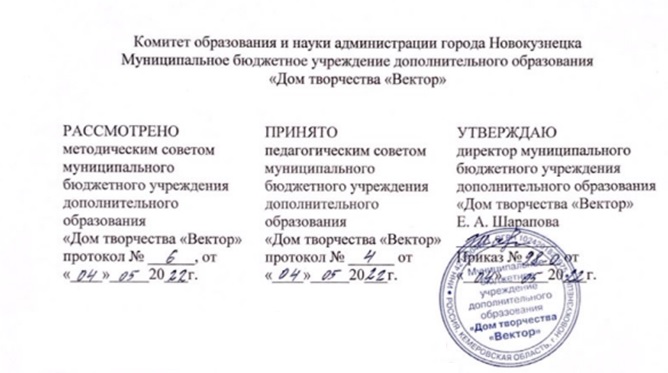 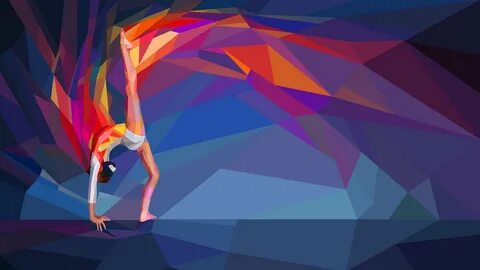 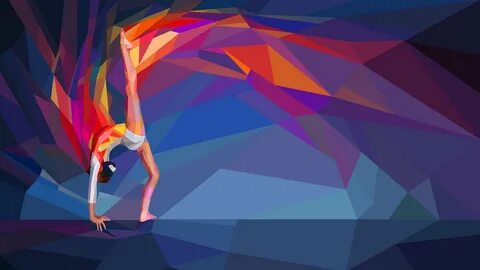 Разработчики:Дружинина Екатерина Николаевна, педагог дополнительного образованияФокина Алена Олеговна, педагог дополнительного образованияНовокузнецкий городской округ, 2022Паспорт программыКомплекс основных характеристик дополнительной общеобразовательной общеразвивающей программыПояснительная запискаНаправленность. дополнительной общеобразовательной общеразвивающей программы «Студия танца и акробатики «Dance-studio» (далее – программа) – художественная. Уровень освоения содержания программы. Программа имеет стартовый и базовый уровни обучения. Актуальность программы. Дополнительная общеобразовательная общеразвивающая программа «Студия танца и акробатики «Dance-studio» соотносится с тенденциями развития дополнительного образования и согласно Концепции развития дополнительного образования детей, обеспечивает способность ребенка включаться в общественные процессы.Программа включает в себя комплекс мероприятий, направленных на обучение основам хореографии; знакомство с историей и теорией современного и классического танца, а также на формирование у учащихся профессиональных навыков владения своим телом. Учащиеся получают возможность для самовыражения в актерской пластике; учатся преодолевать физические и технико-исполнительские трудности, чем совершенствуют свое хореографическое мастерство и свой характер; познают способы сосуществования в коллективе.Современный танец способствует не только сохранению и укреплению здоровья, но и имеет возможность исправлять уже имеющиеся небольшие отклонения такие как: сколиоз, остеохондроз, болезни суставов, слабый мышечный тонус и пр. Современный танец способствует развитию физических данных детей и подростков, укреплению мышц ног и спины, повышению подвижности суставов, формированию технических навыков и правильной осанки, укреплению сердечно-сосудистой и дыхательной систем, корректировки физических недостатков строения тела. В этом заключается важное значение современного танца в совершенствовании физических данных подростков. Данное направление соответствует традициям инновационной деятельности муниципальной системы образования по направлению «Здоровье и образование», решает задачи укрепления здоровья детей и подростков. Программа способствует решению задач, направленных на свободное развитие личности учащихся, поддержание физического и психического здоровья, желания к продолжению образования и профессиональному самоопределению.Новизна программы «Студия танца и акробатики «Dance-studio» состоит в сочетании изучения танца модерн с такими современными танцевальными направлениями как: street jazz, RNB, hip-hop, zoomba. Упражнения направлены на укрепление опорно-двигательного аппарата, содействуют оздоровлению различных систем организма ребенка. В ходе занятий укрепляются крупные мышечные группы, совершенствуется осанка, вырабатывается грациозность и координирование движений. Еще одной особенностью данной программы является интеграция всего комплекса специальных дисциплин. В начале обучения учащиеся осваивают ритмику и партерную гимнастику – предметы, которые изучаются на первом этапе хореографии. Затем – классический и джазовый танец, в дальнейшем акцент идет на становление и развитие творческой индивидуальности учащегося. Данная программа включает в себя не только разучивание хореографических композиций, но и углубленное изучение танцевального искусства. С этой целью в программу включены занятия, направленные на развитие пластики тела, развитие способности к импровизации и самостоятельной разработки танцевальных движений и комбинаций, используемых в современном танце.Современное танцевальное искусство среди подростков в России по большей части формировалось на улице (например, направления «стрит-джаз», «брейк-данс», «Hip-hop» и т.д.), поэтому важной задачей педагога является реализация потребностей и способностей учащихся. Получив возможность импровизировать в танце, подросток избавляется от физических и психологических комплексов, в его повседневной жизни появляются новые, более гармоничные движения.Программа разработана на основе образовательной программы «Хореографическое искусство» (Российский Институт Театрального Искусства «ГИТИС»), основной профессиональной образовательной программы высшего образования «Хореографическое искусство» (Московский государственный институт культуры). Отличительная особенность программы «Студия танца и акробатики «Dance- studio» заключается в том, что она является творческой переработкой вышеуказанных программ. Данная программа разработана с учетом физических, психологических и возрастных особенностей детей и подростков, построена по принципу «от простого к сложному». Физическая нагрузка и уровень сложности движений нарастает поэтапно и последовательно, постепенно усложняются творческие задания и также целенаправленно возрастает уровень ответственности учащихся. Учебно-воспитательный процесс ориентирован на личность учащегося, его индивидуальные склонности, способности и особенности, что позволяет выстроить в коллективе особую атмосферу сотрудничества, взаимодействия и заинтересованности в творческой активности каждого учащегося. Обучение основам современного танца проходит неразрывно с изучением истории современного хореографического искусства, знакомством с постановками современных балетмейстеров и мировой музыкальной культуры. Отличительной особенностью программы является факультативный модуль – «Хореография и сценическое движение», разработанный для учащихся вокальных, театральных студий, а также всех желающих получить навыки сценического движения. Возраст учащихся: 10-15 лет. Адресат программы. Программа «Студия танца и акробатики «Dance-studio» рассчитана на учащихся в возрасте от 7 до 18 лет. Обязательным условием приема является наличие медицинской справки, дающей допуск к занятиям с физическими нагрузками. Отбор учащихся осуществляется без предъявления требований к наличию у них специальных умений. Во время приема и формирования групп происходит первичная диагностика хореографических данных, умений, навыков, творческих способностей. В процессе реализации программы педагог, учитывая возрастные особенности учащихся, имеет возможность эффективно развивать творческие способности детей и подростков, проводить воспитательную работу. У учащихся 7-10 лет (возраст начального школьного образования) происходит формирование основ умения учиться и способности к организации своей деятельности – умение принимать, сохранять цели и следовать им в учебной деятельности, планировать свою деятельность, осуществлять ее контроль и оценку, взаимодействовать с педагогом и сверстниками в учебном процессе. Данная категория учащихся проявляет настойчивость и усердие в приобретении знаний и умений. Учащиеся 11-14 лет (возраст среднего школьного образования) проявляют готовность к саморазвитию, совершенствованию приобретенных навыков и творческих способностей. Учащиеся старшего школьного звена в возрасте 15-18 лет ориентированы на самоопределение, выбор профессии. Данная категория учащихся владеет основами самоконтроля, самооценки, принятия решений и осуществления осознанного выбора в учебной и познавательной деятельности. Умение самостоятельно оценивать и принимать решения, определяющие стратегию собственного поведения, способствует их сознательному выбору образовательной деятельности и совершенствованию хореографических навыков, как средства всестороннего развития личности. Набор учащихся осуществляется на добровольной основе. Зачисление в группы производится на основании заполнения родителями заявления о зачислении в муниципальное бюджетное учреждение дополнительного образования «Дом творчества «Вектор» и согласия родителя (законного представителя) несовершеннолетнего учащегося на обработку персональных данных. Объем и срок освоения программы. Программа рассчитана на 3 года обучения. Общее количество учебных часов, необходимых для освоения программы, составляет 864 часа (108 учебных недель). Первый год обучения – 216 часов, второй и третий годы обучения – по 324 часа.Факультативный модуль «Хореография и сценическое движение» рассчитан на 1 год обучения. Общее количество учебных часов, необходимых для освоения модуля, составляет 72 часа (36 учебных недель). Занятия проводятся 2 раза в неделю по 1 часу. Форма обучения: очная, очно-заочная. Основной формой обучения является практическое занятие.Режим занятий. Занятия у учащихся первого года обучения (стартовый уровень) проводятся 3 раза в неделю, продолжительность одного занятия 2 часа. Группы второго и третьего года обучения (базовый уровень) занимаются 3 раза в неделю, продолжительность одного занятия 3 часа. При проведении занятий с применением электронного обучения и дистанционных образовательных технологий продолжительность одного учебного занятия составляет для учащихся 7-9 лет не более 20 минут, старше 9 лет – не более 30 минут. Цель программы: Развитие творческих способностей учащихся 7-18 лет, их профессиональное самоопределение посредством танцевального искусства.Задачи программы: Воспитательные:формировать у учащихся мотивацию к здоровому образу жизни и самодисциплине;формировать эстетический вкус;воспитывать трудолюбие и целеустремленность;воспитывать чувство взаимопомощи;Развивающие:развивать у учащихся координацию движений, умение ориентироваться в пространстве;развивать слуховую, зрительную, двигательную память;развивать эмоциональную выразительность;развивать способность к импровизации;развивать пластичность учащихся, правильную осанку;формировать коммуникативные навыки: умение взаимодействовать в паре, ансамбле; формировать мотивацию к исполнительской деятельности и профессиональному самоопределению;Образовательные:обучить учащихся основам музыкальной грамоты;обучить учащихся основам современного, классического, джазового, эстрадного, народно-стилизованного, танца;обучить основам театрального и сценического искусства;научить учащихся самостоятельно составлять несложные танцевальные комбинации;обучить основам гимнастики и акробатики.Задачи стартового уровня обученияВоспитательные:формировать у учащихся представление о здоровом образе жизни;формировать коммуникативные навыки: умение взаимодействовать в паре;Развивающие:развивать у учащихся координацию движений, умение ориентироваться в пространстве;развивать слуховую, зрительную, двигательную память;развивать пластичность учащихся, правильную осанку;Образовательные:познакомить учащихся с правилами поведения на занятиях, на сцене, за кулисами;дать представление о современных танцевальных направлениях;обучить основам партерной гимнастики;обучить элементам музыкальной грамоты.Задачи базового уровня обученияВоспитательные:воспитывать у учащихся трудолюбие;воспитывать чувство взаимопомощи;Развивающие:развивать у учащихся творческую индивидуальность, артистизм; развивать способность к импровизации;развивать пластичность учащихся;развивать коммуникативные навыки: умение взаимодействовать в паре, ансамбле;Образовательные:познакомить учащихся с историей хореографии и современного танца;познакомить с основными хореографическими понятиями: классический экзерсис, партерная гимнастика импровизация; научить выполнять упражнения гимнастики и акробатики;обучить технике исполнения танцевальных направлений RNB, Hip-hop, Zoomba, Street Jazz;совершенствовать технику исполнения танцев, представленных в программе;формировать умения самостоятельно составлять несложные танцевальные комбинации;формировать навыки импровизации. Содержание программыУчебно-тематический план. Первый год обученияСодержание учебно-тематического плана. Первый год обученияТема 1. Введение. История хореографииТеория: Знакомство с учащимися. Беседа о правилах техники безопасности и охране труда. Педагог знакомит учащихся с историей хореографии, историей становления и развития эстрадного, народно-стилизованного и современного танца, как отдельных направлений хореографии.Практика: Игры на знакомство.Форма контроля: Устный опрос.Раздел I. Учебно-тренировочная работаТема 2. Ритмика. Элементы музыкальной грамотыТеория: Педагог знакомит учащихся с основными понятиями: танец, темп, ритм.Практика: Прослушивание произведений с записью различных инструментов, описание характера их звучания, использование свойств выразительности звуков для передачи настроения музыкального произведения. Определение ритма в музыкальных произведениях.Формы контроля: Демонстрация умений и навыков. Вводная диагностикаТема 3. Ритмика. Сильные и слабые доли. ДвиженияТеория: Формирование теоретических знаний о понятии сильных и слабых долей в ритмическом ключе. Формирование теоретических знаний о понятии что такое разминка. Значение разминки на уроках хореографии, виды разминки.Практика: Разучивание движений в различном ритме. Учимся считать ритмы.Формы контроля: Демонстрация умений и навыков.Тема 4. Танцевальная разминка: разучивание, отработка, закреплениеТеория: Формирование теоретических знаний о понятии что такое разминка. Значение разминки на уроках хореографии.Практика: Разучивание танцевальной разминки проходит в 3 этапа и занимает определенное количество часовой нагрузки. Разучивание движений танцевальной разминки: разогрев мышц и суставов, движения головы, плеч, грудной клетки, упражнения для развития стопы, перегибы корпуса, контракция, силовые упражнения, прыжки. Отработка техники исполнения движений разминки. Закрепление танцевальной разминки.Формы контроля: Демонстрация умений и навыков.Тема 5. Элементы партерной гимнастикиТеория: Знакомство с понятием партерная гимнастика, основными задачами гимнастики, ее элементами. Правилами Т.Б при выполнении элементов партерной гимнастики.Практика: Изучение элементов партерной гимнастики требует определенного количества часовой нагрузки. Упражнения, укрепляющие мышцы спины: день-ночь, змейка, рыбка,Упражнения, развивающие подъем стопы и выворотность: вытягивание и сокращение стопы, круговые движения стопой. Упражнения, развивающие гибкость позвоночника: лодочка, складочка, колечко. Упражнения, укрепляющие мышцы брюшного пресса: ступеньки, ножницы. Упражнения, развивающие подвижность тазобедренного сустава: неваляшка, Passe с разворотом колена.Упражнения, развивающие выворотность ног: звездочка, лягушка.Упражнения на растягивание мышц и связок: боковая растяжка, растяжка с наклоном вперед, часы.Формы контроля: Демонстрация умений и навыков.Тема 6. Вращения по диагонали: обучение, отработкаТеория: Знакомство с азбукой хореографии. Понятие «вращение», техника исполнения элементов вращения. Возможные ошибки при исполнении элементов.Практика: Изучение вращений по диагонали проходит в несколько этапов и требует определенного количества часовой нагрузки. Сначала при вращении учимся держать точку, чтобы не терять равновесие и избежать головокружения. Далее учимся исполнять, от простого к сложному, элементы вращений. Затем отрабатываем и закрепляем на практике.Формы контроля: Демонстрация умений и навыков.Тема 7. Основные элементы в стиле RNB Теория: Знакомство с танцевальным направлением: RNB (ритм-энд-блюз). Просмотр учащимися видеозаписи – хореографические выступления в данном стиле. Инструктаж по правильному и безопасному выполнению физических упражнений.Практика: Изучение основных танцевальных элементов в стиле RNB проходит в несколько этапов и требует определенного количества часовой нагрузки. Сначала изучаем основные движения в данном стиле. Затем отрабатываем технику исполнения движений. Собираем движения в танцевальную комбинацию. Закрепляем изученный материал на практике, работаем над синхронностью исполнения.Формы контроля: Демонстрация умений и навыков.Тема 8. Основные элементы в стиле Hip-hop Теория: Знакомство с танцевальным направлением: Hip-hop (уличные танцы). Просмотр учащимися видеозаписи – хореографические выступления в данном стиле. Инструктаж по правильному и безопасному выполнению физических упражнений.Практика: Изучение основных танцевальных элементов в стиле Hip-hop проходит в несколько этапов и требует определенного количества часовой нагрузки. Сначала изучаем основные движения в данном стиле. Затем отрабатываем технику исполнения движений. Собираем движения в танцевальную комбинацию. Закрепляем изученный материал на практике, работаем над синхронностью исполнения.Формы контроля: Демонстрация умений и навыков.Тема 9. Основные элементы в стиле Zoomba Теория: Знакомство с танцевальным направлением: Zoomba (фитнес-танцы). Просмотр учащимися видеозаписи – хореографические выступления в данном стиле. Инструктаж по правильному и безопасному выполнению физических упражнений.Практика: Изучение основных танцевальных элементов в стиле Zoomba проходит в несколько этапов и требует определенного количества часовой нагрузки. Сначала изучаем основные движения в данном стиле. Затем отрабатываем технику исполнения движений. Собираем движения в танцевальную комбинацию. Закрепляем изученный материал на практике, работаем над синхронностью исполнения.Формы контроля: Демонстрация умений и навыков. Промежуточная диагностика.Раздел II. Постановочная и репетиционная работаТема 10. Танцы в народной стилизации: разучивание, отработка, артистичностьТеория: Знакомство с сюжетом новой танцевальной постановки, прослушиваем музыкальную композицию.Практика: Разучивание танца проходит в несколько этапов и требует определенного количества часовой нагрузки. Сначала изучаем основные движения танца. Затем отрабатываем технику исполнения движений. Собираем движения в танцевальные комбинации. Техника движений усложняется за счет ускорения темпа в комбинациях.  Отрабатываем технику исполнения танца. Работаем над синхронностью и манерой исполнения танца.Формы контроля: Демонстрация умений и навыков.Тема 11. Танцы в эстрадном стиле: разучивание, отработка, артистичностьТеория: Знакомство с сюжетом новой танцевальной постановки, прослушиваем музыкальную композицию.Практика: Разучивание танца проходит в несколько этапов и требует определенного количества часовой нагрузки. Сначала изучаем основные движения танца. Затем отрабатываем технику исполнения движений. Собираем движения в танцевальные комбинации. Техника движений усложняется за счет ускорения темпа в комбинациях.  Отрабатываем технику исполнения танца. Работаем над синхронностью и манерой исполнения танца.Формы контроля: Демонстрация умений и навыков.Тема 12. Современные танцы: разучивание, отработка, артистичностьТеория: Знакомство с сюжетом новой танцевальной постановки, прослушиваем музыкальную композицию.Практика: Разучивание танца проходит в несколько этапов и требует определенного количества часовой нагрузки. Сначала изучаем основные движения танца. Затем отрабатываем технику исполнения движений. Собираем движения в танцевальные комбинации. Техника движений усложняется за счет ускорения темпа в комбинациях.  Отрабатываем технику исполнения танца. Работаем над синхронностью и манерой исполнения танца.Формы контроля: Демонстрация умений и навыков.Тема 13. Танцевальный батлТеория: Знакомство с терминами: groove — кач, ощущение музыки), баттл (англ. battle — битва), фристайл (импровизация), кросс-степ (cross-step).Практика: Проведение танцевального батла с выполнением движений по разным изученным стилям.Формы контроля: Демонстрация умений и навыков.Раздел III. Сценическое движениеТема 14. Театральное искусство в танцеТеория: Беседы на формирование общей эстетической и танцевальной культуры; развитие тонкого восприятия хореографического искусства. Учащиеся знакомятся с искусством хореографии, обсуждают задачи хореографических постановок, идеи добра и зла, действия персонажей.Практика: Учащиеся выполняют музыкально-пространственные упражнения.       Формы контроля: Демонстрация умений и навыков.Тема 15. Упражнения на раскрытие театральных уменийПрактика: Учащиеся выполняют коллективные и индивидуальное упражнения на формирование навыков сценического мастерства: умение выражать в танце эмоции, чувства персонажей.Формы контроля: Демонстрация умений и навыков.Тема 16. Игра «Крокодил» Теория: Знакомство с понятием «Эмоциональность в хореографии».Практика: Формирование эмоциональности. Учащимся раздаются карточки с эмоциями. Они импровизируют под незнакомую музыку изображают в это время с помощью мимики эмоцию, которая указана на карточке. Остальные так же должны угадать, что это за эмоция.Формы контроля: Демонстрация умений и навыков.Тема 17. Игра «Зеркало»Практика: Игра на развитие зрительной, двигательной памяти. Учащиеся делятся по парам. Им раздаются карточки с заданием. Первые показывают под музыку движения, вторые повторяют. Затем пары меняются.Формы контроля: Демонстрация умений и навыков.Тема 18. Построение хореографического рисункаТеория: Знакомство с понятием – рисунок танца, как одно из выразительных средств в хореографии. Виды танцевального рисунка.Практика: Изучение построения хореографического рисунка проходит в несколько этапов и требует определенного количества часовой нагрузки. Учащиеся выполняют упражнения на правила и логику перестроений из одних рисунков в другие, логику поворота направо и налево; соотнесение пространственных построений с музыкой. Закрепляют виды рисунков тренировочной деятельностью.Формы контроля: Демонстрация умений и навыков.Раздел IV. Культурно-эстетическое воспитаниеТема 19. Просмотр спектакля «Нотр Дам Де Пари»Теория: Цикл бесед о роли хореографии в театрализованной деятельности, интеграции классического танца и street жанра на примере современных постановок и музыкальных спектаклей, фильмов.Практика: Посещение спектакля «Нотр Дам Де Пари». https://youtu.be/XJI9J9w5hh4Форма контроля: Устный опрос.Тема 20. Просмотр х/фильма «Шаг вперёд»Теория: Цикл бесед о роли хореографии в театрализованной деятельности, интеграции классического танца и street жанра на примере современных постановок и музыкальных спектаклей, фильмов.Практика: Просмотр х/фильма «Шаг вперёд» https://my.mail.ru/mail/455sa455/video/53/5605.htmlФорма контроля: Устный опрос.Тема 21. Просмотр концерта Шоу-Балета «Тодес»Теория: Цикл бесед о роли хореографии в театрализованной деятельности, интеграции классического танца и street жанра на примере современных постановок и музыкальных спектаклей, фильмов.Практика: Видео просмотр концерта Шоу-Балета «Тодес». https://youtu.be/eAUoZw4CE54/ Форма контроля: Устный опрос.Тема 22. Видеофильм «Концерт шоу-балета «Тодес»Теория: Цикл бесед о роли хореографии в театрализованной деятельности, интеграции классического танца и street жанра на примере современных постановок и музыкальных спектаклей, фильмов.Практика: Просмотр видеофильма «Отчётный концерт шоу-балета «Тодес».  https://youtu.be/eCpxppHTSNY/Форма контроля: Устный опрос.Тема 23. Видеофильм «Концерт шоу-балета «МАГМА»Теория: Цикл бесед о роли хореографии в театрализованной деятельности, интеграции классического танца и street жанра на примере современных постановок и музыкальных спектаклей, фильмов.Практика: Просмотр видеофильма «Отчетный концерт шоу-балета «МАГМА». https://vk.com/videos-53694882?z=video15644165_172034784%2Fclub53694882%2Fpl_-53694882_-2 Форма контроля: Устный опрос.Тема 24. Эстетика танцаПрактика: Занятие на воспитание эстетического вкуса. Учащиеся самостоятельно анализируют спектакли, танцевальные номера.Форма контроля: ВикторинаТема 25. Сценические образы в танцеТеория: Понятие образ и как он создается.Практика: Упражнения на тренировку различных образных ситуаций.Форма контроля: Конкурс.Тема 26. Мой образ в танцеПрактика: Упражнения на тренировку различных образных ситуаций. Создание своего образа и передача его в движениях.Форма контроля: Конкурс.Тема 27. Упражнения на раскрепощенность в танце Практика: Театральные перевоплощения. Импровизация, выполнение различных заданий учащимися.Форма контроля: Импровизация.Тема 28. Праздник Весны Практика: Выступление учащихся.Формы контроля: Танцевальный батл.Тема 29. Праздник ТанцаПрактика: Выступление учащихся.Формы контроля: Танцевальный батл.Тема 30. Праздник «День именинника»Практика: Выступление учащихся. Поздравление именинников. Чаепитие.Формы контроля: Танцевальный батл.Тема 31. Праздник «День защиты детей»Практика: Выступление учащихся. Формы контроля: Танцевальный батл.Тема 32. Подготовка к отчетному концертуПрактика: Отработка концертных номеров.Формы контроля: Репетиция.Тема 33. Отчетный концертПрактика: Выступление учащихся. Формы контроля: Выступление.Планируемые результаты. Стартовый уровень обученияПо окончании стартового уровня обучения (первый год) учащиеся будут знать:основные аспекты здорового образа жизни;современные танцевальные направления;основы партерной гимнастики;основные элементы музыкальной грамоты;правилами поведения на занятиях, на сцене, за кулисами;будут уметь:выполнять основные танцевальные движения современных направлений RNB, hip-hop, zoomba;ориентироваться в пространстве в процессе движения;выполнять упражнения на пластичность. В результате обучения учащиеся приобретут такие личностные качества как:ценностные ориентации на здоровый образ жизни.В результате обучения у учащихся будут сформированы такие метапредметные компетенции как:развитое воображение, внимание;коммуникативные навыки: умение взаимодействовать в паре.Учебно-тематический план. Второй год обученияСодержание учебно-тематического плана. Второй год обученияТема 1. Введение. История хореографии и современного танца Теория: Педагог проводит беседу по охране труда и технике безопасности. Учащиеся повторяют правила безопасности на занятиях, в помещении, на улице. Вспоминают историю становления и развития хореографии, как вида спорта: стилевые направления в современной хореографии; историю современного хореографического искусства.Практика: Учащиеся вместе с педагогом просматривают видео материалы: хореография, как вид спорта; история современного хореографического искусства; стили современной хореографии. Форма контроля: Устный опрос. Вводная диагностика.Раздел I. Учебно-тренировочная работаТема 2. Классический экзерсис: позиции рук и ногТеория: Знакомство учащихся с понятиями: классический экзерсис. С названиями элементов и техникой исполнения тренировочных упражнений. Практика: Изучение классического экзерсиса проходит в несколько этапов и требует определенного количества часовой нагрузки. Учащиеся под руководством педагога изучают позиции ног и рук, разучивают экзерсис (комплекс тренировочных упражнений, составляющих основу урока классического танца, способствующий развитию силы мышц, эластичности связок, воспитанию выворотности) на середине зала. Выполняют Plie с различными движениями рук; Battement tandu et Battement tandu iete в параллельных позициях в сочетании с Catch step Rond de jamb par terre с «противоходом» рук Grand Battement Jete (45, 90, 180). Формы контроля: Демонстрация умений и навыков.Тема 3. Изучение движений изолированных центров Теория: Знакомство учащихся с понятием «изолированные центры» и с техникой их исполнения.Практика: Изучение движений изолированных центров проходит в несколько этапов и требует определенного количества часовой нагрузки. Учащиеся осваивают технику исполнения, изучают упражнения на координацию движений: повороты и наклоны головы + Sundari; руки + движения ареалами; движения плечами, движение грудной клеткой-диафрагмой. Повороты и наклоны головы + Sundari. Руки + движения ареалами. Движения плечами. Движение грудной клеткой-диафрагмой. Затем идет этап отработки и закрепления движений.Формы контроля: Демонстрация умений и навыков.Тема 4. Партерная гимнастикаТеория: Повторение основных задач гимнастики, ее элементов. Повторение Правил ТБ при выполнении элементов партерной гимнастики.Практика: Занятие партерной гимнастикой проходит в несколько этапов и требует определенного количества часовой нагрузки. Учащиеся выполняют упражнения партерной гимнастики, которые позволяют приобрести навыки вытянутого носка, ровного и подтянутого корпуса, дадут первоначальное представление о работе мышц ног, рук, шеи, спины. Упражнения партерной гимнастики развивают двигательные функции: вырабатывают выворотность ног; формируют силу стопы (пальцы, подъем); развивают гибкость тела, мягкость рук; формируют шаг, силу прыжка; устойчивость. Формы контроля: Демонстрация умений и навыков.Тема 5. Вращения по диагоналиПрактика: Изучение вращений по диагонали проходит в несколько этапов и требует определенного количества часовой нагрузки. Практикуем исполнять, от простого к сложному, элементы вращений. Затем усложняем технику исполнения вращений, добавляя новые элементы. Отрабатываем и закрепляем на практике.Формы контроля: Демонстрация умений и навыков.Тема 6. Танцевальное направление RNB Практика: Изучение танцевального направления RNB (ритм-энд-блюз) проходит в несколько этапов и требует определенного количества часовой нагрузки. Сначала идет повторение основных танцевальных элементов в изученном стиле. Затем учащиеся осваивают сложные комбинации: соединяют движения нескольких центров в различных ритмических рисунках. Отрабатывают движения, технику исполнения, работают над синхронностью.Формы контроля: Демонстрация умений и навыков.Тема 7. Танцевальное направление Hip-hop Практика: Изучение танцевального направления Hip-hop (уличные танцы). проходит в несколько этапов и требует определенного количества часовой нагрузки. Сначала идет повторение основных танцевальных элементов в изученном стиле. Затем учащиеся осваивают сложные комбинации: соединяют движения нескольких центров в различных ритмических рисунках. Отрабатывают движения, технику исполнения, работают над синхронностью.Формы контроля: Демонстрация умений и навыковТема 8. Танцевальное направление Zoomba Практика: Изучение танцевального направления Zoomba (фитнес-танцы) проходит в несколько этапов и требует определенного количества часовой нагрузки. Сначала идет повторение основных танцевальных элементов в изученном стиле. Затем учащиеся осваивают сложные комбинации: соединяют движения нескольких центров в различных ритмических рисунках. Отрабатывают движения, технику исполнения, работают над синхронностью.Формы контроля: Демонстрация умений и навыков.Тема 9. Танцевальное направление Street Jazz Теория: Знакомство с танцевальным направлением: Street Jazz (уличный танец, свободный стиль). Просмотр учащимися видеозаписи – хореографические выступления в данном стиле. Инструктаж по правильному и безопасному выполнению физических упражнений.Практика: Изучение основных танцевальных элементов в стиле Street Jazz проходит в несколько этапов и требует определенного количества часовой нагрузки. Сначала изучаем основные движения в данном стиле. Затем отрабатываем технику исполнения движений. Собираем движения в танцевальную комбинацию. Закрепляем изученный материал на практике, работаем над синхронностью исполнения.Формы контроля: Демонстрация навыков и умений. Промежуточная диагностика. Раздел II. Постановочная и репетиционная работа.Тема 10. Танцы современных направлений: разучивание, отработкаТеория: Знакомство с сюжетом новой танцевальной постановки, прослушиваем музыкальную композицию.Практика: Разучивание танца проходит в несколько этапов и требует определенного количества часовой нагрузки. Сначала изучаем основные движения танца. Затем отрабатываем технику исполнения движений. Собираем движения в танцевальные комбинации. Техника движений усложняется за счет ускорения темпа в комбинациях.  Отрабатываем технику исполнения танца. Работаем над синхронностью и манерой исполнения танца.Формы контроля: Демонстрация умений и навыков.Тема 11. Танцы эстрадного стиля: разучивание, отработкаТеория: Знакомство с сюжетом новой танцевальной постановки, прослушиваем музыкальную композицию.Практика: Разучивание танца проходит в несколько этапов и требует определенного количества часовой нагрузки. Сначала изучаем основные движения танца. Затем отрабатываем технику исполнения движений. Собираем движения в танцевальные комбинации. Техника движений усложняется за счет ускорения темпа в комбинациях.  Отрабатываем технику исполнения танца. Работаем над синхронностью и манерой исполнения танца.Формы контроля: Демонстрация умений и навыков.Тема 12. Танцы в народной стилизации: разучивание, отработкаТеория: Знакомство с сюжетом новой танцевальной постановки, прослушиваем музыкальную композицию.Практика: Разучивание танца проходит в несколько этапов и требует определенного количества часовой нагрузки. Сначала изучаем основные движения танца. Затем отрабатываем технику исполнения движений. Собираем движения в танцевальные комбинации. Техника движений усложняется за счет ускорения темпа в комбинациях. Отрабатываем технику исполнения танца. Работаем над синхронностью и манерой исполнения танца.Формы контроля: Демонстрация умений и навыков.Тема 13. Танцевальный батлПрактика: Проведение танцевальных батлов с выполнением движений по разным изученным стилям.Формы контроля: Демонстрация умений и навыков.Раздел III. Основы акробатики и гимнастики.Тема 14. Кувырки. Упражнение «Мостик»Теория: Знакомство с правилами безопасности при исполнении акробатических и гимнастических элементов. С видами гимнастических и акробатических элементов.Практика: Освоение, изучение и отработка гимнастических элементов проходит в несколько этапов и требует определенного количества часовой нагрузки. Учащиеся под руководством педагога осваивают кувырки вперед, кувырки назад. Выполняют гимнастические и акробатические упражнения: «Мостик».Формы контроля: Демонстрация умений и навыков.Тема 15. Акробатика: упражнение «Колесо»Теория: Знакомство с правилами безопасности при исполнении акробатического элемента. Практика: Освоение, изучение и отработка гимнастических и акробатических элементов проходит в несколько этапов и требует определенного количества часовой нагрузки. Учащиеся под руководством педагога осваивают акробатическое упражнение «Колесо». Выполняют ранее изученные гимнастические и акробатические упражнения.Формы контроля: Демонстрация умений и навыков.Тема 16. Шпагаты (правый, левый, поперечный)Теория: Знакомство с правилами безопасности при исполнении гимнастического элемента. Практика: Освоение, изучение и отработка гимнастических и акробатических элементов проходит в несколько этапов и требует определенного количества часовой нагрузки. Учащиеся под руководством педагога осваивают гимнастическое упражнение шпагаты (правый, левый, поперечный), отрабатывая технику исполнения. Выполняют ранее изученные гимнастические и акробатические упражнения.Формы контроля: Демонстрация умений и навыков.Тема 17. Акробатика: упражнение «Рондад»Теория: Знакомство с правилами безопасности при исполнении акробатического элемента. Упражнение «Рондад» – переворот c поворотом на 180° вокруг продольной оси Практика: Освоение, изучение и отработка гимнастических и акробатических элементов проходит в несколько этапов и требует определенного количества часовой нагрузки. Учащиеся под руководством педагога осваивают акробатическое упражнение «Рондад»: переворот c поворотом на 180° вокруг продольной оси. Отрабатывают технику исполнения. Выполняют ранее изученные гимнастические и акробатические упражнения.Формы контроля: Демонстрация навыков и умений. Итоговая диагностика.Дистанционно, с применением электронного обучения проводятся занятия по темам:«Построение и разучивание экзерсиса на середине зала. Plie с различными движениями рук, Battement tandu».https://www.youtube.com/watch?v=9DGa6Mp0nec/«Партерная гимнастика. Общеразвивающие и общеукрепляющие упражнения»https://vk.com/club194444954?z=video-194444954_456239019%2Fd14df3bf945ac7741d%2Fpl_post_-194444954_6/ https://www.youtube.com/watch?v=I1dauw_gFIo&feature=youtu.be/«Танцевальное направление RNB» https://www.youtube.com/watch?v=kCKanfsIYG8/«Танцевальное направление Hip-hop»https://www.youtube.com/watch?v=DIDAJ-f3HwI&feature=youtu.be https://www.youtube.com/watch?v=iSkB8M3uDPc&feature=youtu.bе https://www.youtube.com/watch?v=eHMtNsycfDs&feature=youtu.be«Танцевальное направление Zoomba»https://youtu.be/NQxIKc9KstA/«Основы акробатики и гимнастики. Упражнение «Мостик»https://youtu.be/r80fPKzwaD8// «Основы акробатики и гимнастики. Упражнение «Колесо». https://www.youtube.com/watch?v=1dD2_4XOZT4/«Основы гимнастики. Шпагат поперечный»https://www.bing.com/videos/search?q=Видеоуроки++как+сесть+на+шпагат+для+детей&docid=608054174941185075&mid=9EFD4A04AC7A7905FEE19EFD4A04AC7A7905FEE1&view=detail&FORM=VIRE//  Учебно-тематический план. Третий год обученияСодержание учебно-тематического плана. Третий год обученияТема 1. Введение. История хореографии и современного танцаТеория: Правила ОТ и ТБ. Учащиеся вспоминают, повторяют историю хореографии и современного танца, как отдельного направления.Практика: Педагог и учащиеся просматривают видеофильмы по истории хореографии и современного танца. Обсуждают и анализируют развитие направлений современной хореографии.Форма контроля: Устный опрос. Вводная диагностика. Раздел I. Учебно-тренировочная работаТема 2. Классический экзерсис на середине залаТеория: Учащиеся повторяют термины и техники исполнения классического экзерсиса. Практика: Изучение классического экзерсиса проходит в несколько этапов и требует определенного количества часовой нагрузки. Педагог показывает элементы экзерсиса на середине зала. Учащиеся отрабатывают Plie в сочетании с различными движениями; Battement tandu и Battement tandu iete в сочетании с движениями корпуса; Rond de jamb par terre в сочетаниях с движениями. Battement fondu в сочетаниях с движениями; Grand Battement Jete в сочетаниях с движениями.Формы контроля: Демонстрация умений и навыков.Тема 3. Изучение движений изолированных центров Теория: Знакомство учащихся с понятием «изолированные центры» и с техникой их исполнения.Практика: Изучение движений изолированных центров проходит в несколько этапов и требует определенного количества часовой нагрузки. Учащиеся изучают движения изолированных центров и технику их исполнения. Голова: соединение движений с другими центрами. Плечи: соединение с движениями других центров. Грудная клетка в сочетании с различными движениями. Пелвис: восьмерка, с комбинациями различных движений. Руки: соединение с движениями ног, торса. Затем идет этап отработки и закрепления движений.Формы контроля: Демонстрация умений и навыков.Тема 4. Гимнастика. АкробатикаТеория: Знакомство с правилами безопасности при исполнении гимнастических и акробатических элементов. Практика: Освоение, изучение и отработка гимнастических и акробатических элементов проходит в несколько этапов и требует определенного количества часовой нагрузки. Учащиеся под руководством педагога осваивают гимнастические и акробатические упражнения: «перевороты вперед и назад», «арабское колесо», «кульбит», «стойка на локтях», отрабатывая технику их исполнения. Выполняют ранее изученные гимнастические и акробатические упражнения.Формы контроля: Демонстрация умений и навыков.Тема 5. Углубленное изучение направления RNB Практика: Углубленное изучение танцевального направления RNB (ритм-энд-блюз) проходит в несколько этапов и требует определенного количества часовой нагрузки. Сначала идет повторение танцевальных комбинаций, изученных на втором году обучения. Затем учащиеся осваивают более сложные комбинации: соединяют движения нескольких центров в различных ритмических рисунках. Отрабатывают движения, технику исполнения, работают над синхронностью.Формы контроля: Демонстрация умений и навыков.Тема 6. Углубленное изучение направления Hip-hop Практика: Углубленное изучение танцевального направления Hip-hop (уличные танцы) проходит в несколько этапов и требует определенного количества часовой нагрузки. Сначала идет повторение танцевальных комбинаций, изученных на втором году обучения. Затем учащиеся осваивают более сложные комбинации: соединяют движения нескольких центров в различных ритмических рисунках. Отрабатывают движения, технику исполнения, работают над синхронностью.Формы контроля: Демонстрация умений и навыков.Тема 7. Углубленное изучение направления Zoomba Практика: Углубленное изучение танцевального направления Zoomba (фитнес-танцы) проходит в несколько этапов и требует определенного количества часовой нагрузки. Сначала идет повторение танцевальных комбинаций, изученных на втором году обучения. Затем учащиеся осваивают более сложные комбинации: соединяют движения нескольких центров в различных ритмических рисунках. Отрабатывают движения, технику исполнения, работают над синхронностью.Формы контроля: Демонстрация умений и навыков.Тема 8. Углубленное изучение направления Street JazzПрактика: Углубленное изучение танцевального направления Street Jazz (уличный танец, свободный стиль) проходит в несколько этапов и требует определенного количества часовой нагрузки. Сначала идет повторение танцевальных комбинаций, изученных на втором году обучения. Затем учащиеся осваивают более сложные комбинации: соединяют движения нескольких центров в различных ритмических рисунках. Отрабатывают движения, технику исполнения, работают над синхронностью.Формы контроля: Демонстрация умений и навыков. Промежуточная диагностика.Раздел II. Постановочная и репетиционная работа.Тема 9. Танцы современных направлений: разучивание, отработка Практика: Разучивание танца проходит в несколько этапов и требует определенного количества часовой нагрузки. Сначала изучаем основные движения танца. Затем отрабатываем технику исполнения движений. Собираем движения в танцевальные комбинации. Техника движений усложняется за счет ускорения темпа в комбинациях.  Отрабатываем технику исполнения танца. Работаем над синхронностью и манерой исполнения танца.Формы контроля: Демонстрация умений и навыков.Тема 10. Танцы в народной стилизации: разучивание, отработкаПрактика: Разучивание танца проходит в несколько этапов и требует определенного количества часовой нагрузки. Сначала изучаем основные движения танца. Затем отрабатываем технику исполнения движений. Собираем движения в танцевальные комбинации. Техника движений усложняется за счет ускорения темпа в комбинациях.  Отрабатываем технику исполнения танца. Работаем над синхронностью и манерой исполнения танца.Формы контроля: Демонстрация умений и навыков.Тема 11. Танцы в эстрадном стиле: разучивание, отработкаПрактика: Разучивание танца проходит в несколько этапов и требует определенного количества часовой нагрузки. Сначала изучаем основные движения танца. Затем отрабатываем технику исполнения движений. Собираем движения в танцевальные комбинации. Техника движений усложняется за счет ускорения темпа в комбинациях.  Отрабатываем технику исполнения танца. Работаем над синхронностью и манерой исполнения танца.Формы контроля: Демонстрация умений и навыков.Тема 12. Танцевальные батлы.Практика: Проведение танцевальных батлов с выполнением комбинаций по разным изученным стилям.Формы контроля: Демонстрация умений и навыков.Раздел III. Самостоятельное составление танцевальных комбинаций. ИмпровизацияТема 13. Комбинации на 32 и 64 такта в стиле RNBТеория: Учащиеся просматривают видеоматериалы знаменитых балетмейстеров и шоу-балетов для дальнейшей самостоятельной практической работы. Практика: Самостоятельное составление танцевальных комбинаций проходит в несколько этапов и требует определенного количества часовой нагрузки. Учащиеся, на основе изученного материала, самостоятельно составляют танцевальные комбинации на 32 и 64 такта в стиле RNB. Отрабатывают и закрепляют составленные комбинации, импровизируют с музыкой и ритмом. Формы контроля: Демонстрация умений и навыков.Тема 14. Комбинации на 32 и 64 такта в стиле Hip-hopТеория: Учащиеся просматривают видеоматериалы знаменитых балетмейстеров и шоу-балетов для дальнейшей самостоятельной практической работы. Практика: Самостоятельное составление танцевальных комбинаций проходит в несколько этапов и требует определенного количества часовой нагрузки. Учащиеся, на основе изученного материала, самостоятельно составляют танцевальные комбинации на 32 и 64 такта в стиле Hip-hop. Отрабатывают и закрепляют составленные комбинации, импровизируют с музыкой и ритмом. Формы контроля: Демонстрация умений и навыков.Тема 15. Комбинации на 32 и 64 такта в стиле ZoombaТеория: Учащиеся просматривают видеоматериалы знаменитых балетмейстеров и шоу-балетов для дальнейшей самостоятельной практической работы. Практика: Самостоятельное составление танцевальных комбинаций проходит в несколько этапов и требует определенного количества часовой нагрузки. Учащиеся, на основе изученного материала, самостоятельно составляют танцевальные комбинации на 32 и 64 такта в стиле Zoomba. Отрабатывают и закрепляют составленные комбинации, импровизируют с музыкой и ритмом. Формы контроля: Демонстрация умений и навыков.Тема 16. Комбинации на 32 и 64 такта в стиле Street JazzТеория: Учащиеся просматривают видеоматериалы знаменитых балетмейстеров и шоу-балетов для дальнейшей самостоятельной практической работы. Практика: Самостоятельное составление танцевальных комбинаций проходит в несколько этапов и требует определенного количества часовой нагрузки. Учащиеся, на основе изученного материала, самостоятельно составляют танцевальные комбинации на 32 и 64 такта в стиле Street Jazz. Отрабатывают и закрепляют составленные комбинации, импровизируют с музыкой и ритмом. Формы контроля: Демонстрация умений и навыков.Тема 17. Импровизация. Танцевальный батлПрактика: Импровизация в изученных стилях танца проходит в несколько этапов и требует определенного количества часовой нагрузки. В начале каждого занятия педагог демонстрирует техники импровизации в изученных стилях современного танца, затем учащиеся импровизируют самостоятельно. В конце каждого занятия проводится танцевальный батл.Формы контроля: Демонстрация умений и навыков. Итоговая диагностика.Тема 17. Отчетный концертПрактика: Выступление учащихся.Формы контроля: Концерт.Дистанционно, с применением электронного обучения проводятся занятия по темам:«Экзерсис на середине зала. Plie в сочетании с различными движениями»http://www.youtube.com/watch?v=Sf7_6HGJxwQ «Battement tandu и Battement tandu iete в сочетании с движениями корпуса» http://www.youtube.com/watch?v=-5a1U9bq4Vk «Изучение танцевального направления RNB»https://yandex.ru/video/preview/?filmId=7602909398549440091&text=Изучение%20танцевального%20направления%20RNB%20видеоуроки&path=wizard&parent-reqid=1592750832738564-1235220847216240066300299-production-app-host-man-web-yp-74&redircnt=1592750913.1/ «Изучение танцевального направления Street Jazz»https://www.youtube.com/watch?v=tOI-dTbtyTYПланируемые результаты. Базовый уровень обученияПо окончании базового уровня обучения учащиеся будут знать:историю хореографии и современного танца;основные хореографические понятия: классический экзерсис, партерная гимнастика импровизация; технику исполнения упражнений гимнастики и акробатики;будут уметь:исполнять сложные танцевальные комбинации и композиции современных танцевальных направлений: RNB, Hip-hop, Zoomba, Street Jazz;исполнять гимнастические и акробатические упражнения;выражать свои эмоции в танце;импровизировать в танце.В результате обучения учащиеся приобретут такие личностные качества как:владение технической и эмоциональной уверенностью в танце; профессиональная мотивация;умение работать самостоятельно;В результате обучения у учащихся будут сформированы такие метапредметные компетенции как:творческая активность, стремление заниматься исполнительской деятельностью. Модуль «Хореография и сценическое движение»Цель модуля: формирование у учащихся навыков хореографии и сценического движения, создания сценических образовЗадачи модуляВоспитательные:воспитывать у учащихся трудолюбие и целеустремленность;Развивающие:развивать у учащихся координацию движений, умение ориентироваться в пространстве;развивать эмоциональную выразительность;развивать способность к импровизации;формировать у учащихся пластичность, правильную осанку;развивать коммуникативные навыки: умение взаимодействовать в паре;Образовательные: обучать учащихся основам музыкальной грамоты;обучать учащихся основам классического, современного, народно-стилизованного танца;обучать основам театрального и сценического искусства.Учебно-тематический план: модуль «Хореография и сценическое движение»Содержание учебно-тематического плана Введение Тема 1.Правила ОТ и ТБ. История хореографии.Теория: Знакомство с учащимися. Беседа о правилах техники безопасности и охране труда. Педагог знакомит учащихся с историей хореографии, историей становления и развития эстрадного, народно-стилизованного и современного танца, как отдельных направлений хореографии.Практика: Игры на знакомство.Форма контроля: Устный опрос.Раздел I. Учебно-тренировочная работа.Тема 2. Ритмика. Элементы музыкальной грамотыТеория: Педагог знакомит учащихся с основными понятиями: танец, темп, ритм.Практика: Прослушивание произведений с записью различных инструментов, описание характера их звучания, использование свойств выразительности звуков для передачи настроения музыкального произведения. Определение ритма в музыкальных произведениях.Формы контроля: Демонстрация умений и навыков. Вводная диагностикаТема 3. Ритмика. Сильные и слабые долиТеория: Формирование теоретических знаний о понятии сильных и слабых долей в ритмическом ключе. Формирование теоретических знаний о понятии что такое разминка. Значение разминки на уроках хореографии.  ВидПрактика: Разучивание движений в различном ритме. Учимся считать ритмы.Формы контроля: Демонстрация умений и навыков.Тема 4. Танцевальная разминка: разучивание, отработка, закреплениеТеория: Формирование теоретических знаний о понятии что такое разминка. Значение разминки на уроках хореографии.Практика: Разучивание танцевальной разминки проходит в 3 этапа и занимает определенное количество часовой нагрузки.1.Разучивание движений танцевальной разминки: разогрев мышц и суставов, движения головы, плеч, грудной клетки, упражнения для развития стопы, перегибы корпуса, контракция, силовые упражнения, прыжки.2. Отработка техники исполнения движений разминки.3. Закрепление танцевальной разминки.Формы контроля: Демонстрация умений и навыков.Тема 5. Элементы партерной гимнастикиТеория: Знакомство с понятием партерная гимнастика, основными задачами гимнастики, ее элементами. Правилами Т.Б при выполнении элементов партерной гимнастики.Практика: Изучение элементов партерной гимнастики требует определенного количества часовой нагрузки.Упражнения, укрепляющие мышцы спины: день-ночь, змейка, рыбка,Упражнения, развивающие подъем стопы и выворотность: вытягивание и сокращение стопы, круговые движения стопой.Упражнения, развивающие гибкость позвоночника: лодочка, складочка, колечко.Упражнения, укрепляющие мышцы брюшного пресса: ступеньки, ножницы. Упражнения, развивающие подвижность тазобедренного сустава: неваляшка, Passe с разворотом колена.Упражнения, развивающие выворотность ног: звездочка, лягушка.Упражнения на растягивание мышц и связок: боковая растяжка, растяжка с наклоном вперед, часы.Формы контроля: Демонстрация умений и навыков.Тема 6. Классический экзерсисТеория: Знакомство учащихся с понятиями: классический экзерсис. С названиями элементов и техникой исполнения тренировочных упражнений. Практика: Изучение классического экзерсиса проходит в несколько этапов и требует определенного количества часовой нагрузки. Учащиеся под руководством педагога изучают позиции ног и рук, разучивают экзерсис (комплекс тренировочных упражнений, составляющих основу урока классического танца, способствующий развитию силы мышц, эластичности связок, воспитанию выворотности) у станка и на середине зала. Выполняют Plie с различными движениями рук; Battement tandu et Battement tandu iete в параллельных позициях в сочетании с Catch step Rond de jamb par terre с «противоходом» рук Grand Battement Jete (45, 90, 180). Формы контроля: Демонстрация умений и навыков.Раздел II. Постановочная и репетиционная работа.Тема 7. Классический танецТеория: Знакомство учащихся с классическим танцем. Просмотр видеоматериала, беседа о роли хореографии в театрализованной деятельности, интеграции классического танца.Практика: Изучение основных элементов классического танца.Формы контроля: Демонстрация умений и навыков.Тема 8. Народно-стилизованный танецТеория: Знакомство учащихся с понятием народно-стилизованный танец. Просмотр видеоматериала.Практика: Изучение основных танцевальных элементов в народной стилизации.Формы контроля: Демонстрация умений и навыков.Тема 9. Эстрадный танецТеория: Знакомство учащихся с понятием эстрадный танец. Просмотр видеоматериала.Практика: Изучение основных танцевальных элементов в эстрадном стиле.Формы контроля: Демонстрация умений и навыков.Тема 10. Постановка номера в народной стилизацииПрактика: Разучивание танцевально-вокального номера проходит в несколько этапов и требует определенного количества часовой нагрузки. Сначала изучаем основные танцевальные движения. Затем отрабатываем технику исполнения движений. Собираем движения в танцевальные комбинации. Техника движений усложняется за счет ускорения темпа в комбинациях.  Отрабатываем технику исполнения номера. Работаем над синхронностью и манерой исполнения.Формы контроля: Демонстрация умений и навыков.Тема 11. Постановка номера в эстрадном стилеПрактика: Разучивание танцевально-вокального номера проходит в несколько этапов и требует определенного количества часовой нагрузки. Сначала изучаем основные танцевальные движения. Затем отрабатываем технику исполнения движений. Собираем движения в танцевальные комбинации. Техника движений усложняется за счет ускорения темпа в комбинациях.  Отрабатываем технику исполнения номера. Работаем над синхронностью и манерой исполнения.Формы контроля: Демонстрация умений и навыков.Тема 12. Постановка номера к отчетному концертуПрактика: Разучивание танцевально-вокального номера проходит в несколько этапов и требует определенного количества часовой нагрузки. Сначала изучаем основные танцевальные движения. Затем отрабатываем технику исполнения движений. Собираем движения в танцевальные комбинации. Техника движений усложняется за счет ускорения темпа в комбинациях.  Отрабатываем технику исполнения номера. Работаем над синхронностью и манерой исполнения.Формы контроля: Демонстрация умений и навыков.III. Сценическое движениеТема 13. Театральное искусство в танцеТеория: Беседы на формирование общей эстетической и танцевальной культуры; развитие тонкого восприятия хореографического искусства. Учащиеся знакомятся с искусством хореографии, обсуждают задачи хореографических постановок, идеи добра и зла, действия персонажей.Практика: Учащиеся выполняют музыкально-пространственные упражнения.Формы контроля: Демонстрация умений и навыков.Тема 14. Упражнения на раскрытие театральных уменийПрактика: Учащиеся выполняют коллективные и индивидуальное упражнения на формирование навыков сценического мастерства: умение выражать в танце эмоции, чувства персонажей.Формы контроля: Демонстрация умений и навыков.Тема 15. Развитие эмоциональности. Игра «Крокодил»Практика: Учащимся раздаются карточки с эмоциями. Они импровизируют под незнакомую музыку изображают в это время с помощью мимики эмоцию, которая указана на карточке. Остальные так же должны угадать, что это за эмоция.Формы контроля: Демонстрация умений и навыков.Тема 16. Игра «Зеркало»Практика: Учащиеся делятся по парам. Им раздаются карточки с заданием. Первые показывают под музыку движения, вторые повторяют. Затем пары меняются.Формы контроля: Демонстрация умений и навыков.Тема 17. Построение хореографического рисункаТеория: Знакомство с понятием – рисунок танца, как одно из выразительных средств в хореографии. Виды танцевального рисунка.Практика: Изучение построения хореографического рисунка проходит в несколько этапов и требует определенного количества часовой нагрузки. Учащиеся выполняют упражнения на правила и логику перестроений из одних рисунков в другие, логику поворота направо и налево; соотнесение пространственных построений с музыкой. Закрепляют виды рисунков тренировочной деятельностью.Формы контроля: Демонстрация умений и навыков. Итоговая диагностика.Планируемые результаты модуля «Хореография и сценическое движения»По окончании обучения учащиеся будут знать:основы современного, классического, народно-стилизованного танца;основы музыкальной грамоты;основы театрального и сценического искусствабудут уметь:исполнять танцевальные комбинации классических, современных, народно-стилизованных направлений;владеть танцевальной техникой, пластичностью;эмоционально представлять в танце сценический образ;ориентироваться в пространстве;импровизировать в танце. В результате обучения по программе учащиеся приобретут такие личностные качества как:ценностная ориентация на здоровый образ жизни;трудолюбие, целеустремленность.В результате обучения по программе у учащихся будут сформированы такие метапредметные компетенции как:умение взаимодействовать в паре. Комплекс организационно-педагогических условийКалендарный учебный графикУсловия реализации программыМатериально-техническое обеспечение: наличие светлого и просторного спортивного зала для занятий; обеспеченность учащихся необходимыми материалами.Информационное обеспечениеРоль хореографии в театрализованной деятельности. Театр «Седьмое утро», спектакль «Нотр Дам Де Пари // Режим доступа: https://youtu.be/XJI9J9w5hh4 Интеграция классического танца и street жанра на примере Х/ф «Шаг вперёд» // Режим доступа: https://my.mail.ru/mail/455sa455/video/53/5605.htmlРоль балетмейстера в постановках современного танца. Шоу-Балет «Тодес» // Режим доступа: https://youtu.be/eAUoZw4CE54/ Детское исполнительское искусство в современном танце. Отчётный концерт Шоу-Балета «Тодес» // Режим доступа: https://youtu.be/eCpxppHTSNY/ Интеграция классического танца и street-жанра. Новокузнецкий танцевальный коллектив Шоу-Балет «Магма» // Режим доступа: https://vk.com/videos-53694882?z=video15644165_172034784%2Fclub53694882%2Fpl_-53694882_-2 Построение и разучивание экзерсиса на середине зала. Plie с различными движениями рук. Battement tandu . // Режим доступа:https://www.youtube.com/watch?v=9DGa6Mp0nec/Партерная гимнастика Общеразвивающие и общеукрепляющие упражнения // Режим доступа: https://vk.com/club194444954?z=video-194444954_456239019%2Fd14df3bf945ac7741d%2Fpl_post_-194444954_6/ https://www.youtube.com/watch?v=I1dauw_gFIo&feature=youtu.be/Изучение танцевального направления RNB // Режим доступа:https://www.youtube.com/watch?v=kCKanfsIYG8/Изучение танцевального направления Hip-hop // Режим доступа:https://www.youtube.com/watch?v=DIDAJ-f3HwI&feature=youtu.be https://www.youtube.com/watch?v=iSkB8M3uDPc&feature=youtu.bе https://www.youtube.com/watch?v=eHMtNsycfDs&feature=youtu.beИзучение танцевального направления Zoomba // Режим доступа:https://youtu.be/NQxIKc9KstA/Основы акробатики и гимнастики. Упражнение «Мостик» // Режим доступа:https://youtu.be/r80fPKzwaD8// Упражнение «Колесо» // Режим доступа:https://www.youtube.com/watch?v=1dD2_4XOZT4/Шпагат поперечный // Режим доступа:https://www.youtube.com/watch?v=ANqA0bR2EzU Экзерсис на середине зала. Plie в сочетании с различными движениями // Режим доступа: http://www.youtube.com/watch?v=Sf7_6HGJxwQ Battement tandu и Battement tandu iete в сочетании с движениями корпуса // Режим доступа: http://www.youtube.com/watch?v=-5a1U9bq4Vk Изучение танцевального направления RNB // Режим доступа:http://vk.com/video64396916_161312248 Изучение танцевального направления Street Jazz // Режим доступа:https://www.youtube.com/watch?v=tOI-dTbtyTY Кадровое обеспечение: Высшее профессиональное образование или среднее профессиональное образование по направлению подготовки «Образование и педагогика» или в области, соответствующей преподаваемому предмету, без предъявления требований к стажу работы, либо высшее профессиональное образование или среднее профессиональное образование и дополнительное профессиональное образование по направлению деятельности в образовательном учреждении без предъявления требований к стажу работыФормы аттестацииФормы промежуточной аттестации и аттестации по завершению освоения содержания программы. Используются итоговый и текущий контроль. Текущий контроль – осуществляется посредством наблюдения за деятельностью учащихся на каждом занятии.Итоговый контроль включает вводную, промежуточную, итоговую диагностику:вводная диагностика – определение начального уровня подготовки учащихся;промежуточная диагностика – подведение промежуточных итогов обучения, оценка успешности продвижения;итоговая диагностика – проводится по завершению программы в конце учебного года. Формами контроля являются: демонстрация навыков и умений, танцевальный батл, импровизация, конкурс, выступление, концерт. Оценочные материалыОценивание происходит посредством наблюдения, контроля за самостоятельной работой. Пакет диагностических методик с указанием критериев и показателей по задачам программы представлен в оценочных материалах.Диагностическая картаПоказатели уровня освоения программыЗнание основной танцевальной терминологииВысокий (В) – учащийся владеет всей терминологией. Самостоятельно использует хореографические термины в процессе работы.Средний (С) – учащийся ориентируется в основной терминологии. В рабочем процессе понимает задания преподавателя.Низкий (Н) – учащийся ориентируется в терминологии, обращаясь за уточнением к педагогу и к своим сверстникам. Знание истории современной хореографииВысокий (В) – учащийся владеет знаниями истории современной хореографией. Ориентируется в биографии знаменитых балетмейстеров и их постановках.Средний (С) – учащийся знает историю современной хореографии и некоторых знаменитых балетмейстеров.Низкий (Н) – учащийся знает некоторые знаменитые постановки.Знание схем и фигур в танцеВысокий (В) – учащийся свободно ориентируется в любой танцевальной фигуре/схеме, свободно передвигаясь из одной фигуры в другую. Средний (С) – учащийся ориентируется в основных в танцевальных фигурах/схемах, временами опираясь на других танцоров.Низкий (Н) – учащийся неуверенно ориентируется в схемах и фигурах танца, повторяя движения за другими участниками. Знание и исполнение экзерсиса на середине залаВысокий (В) – учащийся владеет знаниями основных элементов классического экзерсиса; правильно выполняет все упражнения. Легко ориентируется в заданных педагогом комбинациях. Средний (С) – учащийся знает основные элементы классического экзерсиса, правильно выполняет все упражнения.Низкий (Н) – учащийся ориентируется в основных элементах классического экзерсиса с помощью педагога, стараясь выполнить все упражнения, задаваемые педагогом.Профессиональные данные: гибкость, выносливость, координацияВысокий (В) – учащийся владеет абсолютной гибкостью. Вынослив при выполнении физической нагрузки в течение всего занятия. Сохраняет чёткое равновесие, в исполнении танцевальных движений и вращений.Средний (С) – учащийся владеет хорошей гибкостью. Выполняет заданную физическую нагрузку с небольшими интервалами для отдыха. Держит равновесие при выполнении танцевальных движений и вращений.Низкий (Н) – учащемуся необходимы интервалы для отдыха при выполнении физической нагрузки. Может выполнить несложные танцевальные элементы и вращения, удерживая равновесие. Владение основными элементами техники танцевальных направленийВысокий (В) – учащийся знает и владеет всеми изученными танцевальными элементами любой сложности.Средний (С) – учащийся знает и выполняет основные танцевальные элементы любой сложности, иногда опираясь на помощь педагога. Низкий (Н) – учащийся может выполнить несложные танцевальные элементы в разных направлениях современной хореографии.Самостоятельное исполнение и сочинение танцевальных комбинацийВысокий (В) – учащийся самостоятельно исполняет танцевальные движения в разных стилях, сочиняя свои танцевальные комбинации.Средний (С) – учащийся самостоятельно исполняет различные танцевальные комбинации.Низкий (Н) – учащийся может выполнить заданные педагогом танцевальные комбинации.Эмоциональная выразительность, артистичность, импровизация Высокий (В) – учащийся способен исполнить полностью импровизированный танцевальный номер, без стеснения выражая свои эмоции и артистизм.Средний (С) – учащийся танцует, стараясь выражать свои эмоции, иногда импровизирует.Низкий (Н) – учащийся танцует, копируя эмоции педагога.Модуль «Хореография и сценическое движение»Показатели уровня освоения программыЗнание основной танцевальной терминологииВысокий (В) – учащийся владеет всей терминологией. Самостоятельно использует хореографические термины в процессе работы.Средний (С) – учащийся ориентируется в основной терминологии. В рабочем процессе понимает задания преподавателя.Низкий (Н) – учащийся ориентируется в терминологии, обращаясь за уточнением к педагогу и к своим сверстникам. Знание и исполнение экзерсиса у станка и на середине залаВысокий (В) – учащийся владеет знаниями основных элементов классического экзерсиса; правильно выполняет все упражнения. Легко ориентируется в заданных педагогом комбинациях. Средний (С) – учащийся знает основные элементы классического экзерсиса, правильно выполняет все упражнения.Низкий (Н) – учащийся ориентируется в основных элементах классического экзерсиса с помощью педагога, стараясь выполнить все упражнения, задаваемые педагогом.Владение основными элементами классического, народно-сценического и эстрадного танцаВысокий (В) – учащийся знает и владеет всеми изученными танцевальными элементам.Средний (С) – учащийся знает и выполняет основные танцевальные элементы, иногда опираясь на помощь педагога. Низкий (Н) – учащийся может выполнить несложные танцевальные элементы в хореографии.Эмоциональная выразительность, артистичность, импровизация Высокий (В) – учащийся способен исполнить полностью импровизированный танцевальный номер, без стеснения выражая свои эмоции и артистизм.Средний (С) – учащийся танцует, стараясь выражать свои эмоции, иногда импровизирует.Низкий (Н) – учащийся танцует, копируя эмоции педагога.Методические материалыПрограмма «Студия современной хореографии «Dance-studio» практико-ориентирована, построена с учетом возрастных и физических особенностей учащихся. Методика работы строится в направлении личностно-ориентированного взаимодействия с детьми и подростками, делается акцент на активность и любознательность учащихся, побуждая их к творческому отношению при выполнении заданий.Описание технологий и методов обучения и воспитания. Программа «Студия современной хореографии «Dance-studio» основана на личностно ориентированном обучении. Задача педагога дополнительного образования состоит не в максимальном ускорении развития творческих способностей учащихся, а прежде всего в том, чтобы создать каждому ребенку все условия для наиболее полного раскрытия и реализации способностей.В процессе реализации программы используются личностно-ориентированные, игровые технологии с элементами соревнования, здоровьесберегающие технологии (освоение упражнений на укрепление мышц, подвижность суставов, формирование правильной осанки, укрепление сердечно-сосудистой и дыхательной систем, корректировку физических недостатков строения тела), технология обучения в сотрудничестве (индивидуально-групповая, командно-игровая работа), что способствует лучшему освоению материала программы, развитию творческих способностей учащихся, метапредметных компетенций и личностных качеств учащихся.Формы организации образовательной деятельности.Индивидуальная: предполагает работу педагога с отдельным учащимся индивидуально. Подгрупповая и групповая: групповая работа может быть эффективна только при условии соблюдения определенных правил: отсутствие принуждения; продуманная система поощрений и порицаний; организационная и содержательная поддержка со стороны педагога; четкий инструктаж; владение педагогом приемами установления и регулирования взаимоотношений между учащимися, стимулирование и поощрение самостоятельности и инициативности.Формы организации учебного занятия. Основной формой организации проведения занятий с учетом возрастных психологических особенностей учащихся, целей и задач программы является практическое занятие.Особенности организации образовательной деятельности. Форма обучения – очная, очно-заочная. Программа рассчитана на учащихся 7-18 лет. Особенностью организации образовательной деятельности является возможность проведения занятий с применением электронного обучения и дистанционных образовательных технологий, что обеспечивает освоение учащимися образовательной программы в полном объеме независимо от места нахождения учащихся. При проведении занятий с применением электронного обучения и дистанционных образовательных технологий используются официальный сайт МБУ ДО ДТ «Вектор», платформы для дистанционного онлайн обучения, социальные сети.В летний период занятия могут быть реализованы в рамках самостоятельного освоения учащимися программы в соответствии с содержанием программы (Приложение 2). Формой контроля является портфолио учащегося. Алгоритм учебного занятияорганизационный момент (знакомство учащихся с правилами поведения на занятии);практическая работа (разминки на месте, выполнение комплекса упражнений и заданий по теме, разучивание нового материала);рефлексия, подведение итогов.Подведение итогов проходит в таких формах, как: устный опрос;танцевальный батл;выступление;концерт.Дидактические материалыПлан воспитательной работы объединенияСписок используемой литературыБочкарева, Н. И. Ритмика и хореография. Учебно-методический комплекс. / Н. И. Бочкарева. – Кемерово, 2000.Бочкарева, Н. И. Развитие творческих способностей детей на уроках ритмики и хореографии. Учебно-методическое пособие. / Н. И. Бочкарева. – Кемерово, 2010Барышникова, Т.А. Азбука хореографии : учеб.- метод. пособие / Т.А. Барышникова. – Санкт-Петербург : ВЛАДОС, 2013. – 128 с.Васильева, Т.К. Секрет танца : учеб.-метод. пособие /  Т. К. Васильева. – Санкт-Петербург: Диамант, 2016. – 180 с. Васильева, Е. Танец : книга для учителей / Е. Васильева. – Москва : Искусство, 2016. – 80 с.Гусев, Г. П. Методика преподавания народного танца. – Москва : Искусство, 2002. – 85 с.Климов, А. Основы русского народного танца. / А. Климов. – Москва : Искусство, 2002. – 120 с.Левин, М.В. Гимнастика в хореографической школе : учеб.- метод. пособие / М.В. Левин – Москва : Терра. Спорт, 2017 – 96 с. Михайлова М. А., Воронина Н. В. Танцы, игры, упражнения для красивого движения : учеб.- метод. пособие / М.А. Михайлова, Н. В. Воронина. – Ярославль : Искусство, 2017.– 340с. Смирнова, М.В. Классический танец : книга для учителей / М.В. Смирнова. – Москва : ТЦ Сфера, 2015. – 230 с. Перечень информационно-методических материаловРоль хореографии в театрализованной деятельности. Театр «Седьмое утро», спектакль «Нотр Дам Де Пари // Режим доступа: https://youtu.be/XJI9J9w5hh4 Интеграция классического танца и street жанра на примере Х/ф «Шаг вперёд» // Режим доступа: https://my.mail.ru/mail/455sa455/video/53/5605.htmlРоль балетмейстера в постановках современного танца. Шоу-Балет «Тодес» // Режим доступа: https://youtu.be/eAUoZw4CE54/ Детское исполнительское искусство в современном танце. Отчётный концерт Шоу-Балета «Тодес» // Режим доступа: https://youtu.be/eCpxppHTSNY/ Интеграция классического танца и street-жанра. Новокузнецкий танцевальный коллектив Шоу-Балет «Магма» // Режим доступа: https://vk.com/videos-53694882?z=video15644165_172034784%2Fclub53694882%2Fpl_-53694882_-2 Построение и разучивание экзерсиса на середине зала. Plie с различными движениями рук. Battement tandu . // Режим доступа:https://www.youtube.com/watch?v=9DGa6Mp0nec/Партерная гимнастика Общеразвивающие и общеукрепляющие упражнения // Режим доступа: https://vk.com/club194444954?z=video-194444954_456239019%2Fd14df3bf945ac7741d%2Fpl_post_-194444954_6/ https://www.youtube.com/watch?v=I1dauw_gFIo&feature=youtu.be/Изучение танцевального направления RNB // Режим доступа:https://www.youtube.com/watch?v=kCKanfsIYG8/Изучение танцевального направления Hip-hop // Режим доступа:https://www.youtube.com/watch?v=DIDAJ-f3HwI&feature=youtu.be https://www.youtube.com/watch?v=iSkB8M3uDPc&feature=youtu.bе https://www.youtube.com/watch?v=eHMtNsycfDs&feature=youtu.beИзучение танцевального направления Zoomba // Режим доступа:https://youtu.be/NQxIKc9KstA/Основы акробатики и гимнастики. Упражнение «Мостик» // Режим доступа:https://youtu.be/r80fPKzwaD8// Упражнение «Колесо» // Режим доступа:https://www.youtube.com/watch?v=1dD2_4XOZT4/Шпагат поперечный // Режим доступа:https://www.youtube.com/watch?v=ANqA0bR2EzU Экзерсис на середине зала. Plie в сочетании с различными движениями // Режим доступа: http://www.youtube.com/watch?v=Sf7_6HGJxwQ Battement tandu и Battement tandu iete в сочетании с движениями корпуса // Режим доступа: http://www.youtube.com/watch?v=-5a1U9bq4Vk Изучение танцевального направления RNB // Режим доступа:http://vk.com/video64396916_161312248 Изучение танцевального направления Street Jazz // Режим доступа:https://www.youtube.com/watch?v=tOI-dTbtyTY Приложение 1. Календарный учебный графикПрограмма «Студия танца и акробатики «Dance- studio»» Год обучения первый Группа № ___Педагог (ФИО)_______________Календарный учебный графикПрограмма «Студия танца и акробатики «Dance- studio»»Год обучения второйГруппа № ___Педагог (ФИО)_____________Календарный учебный графикПрограмма «Студия танца и акробатики «Dance-studio»Год обучения третийГруппа № __Педагог (ФИО)______________Календарный учебный графикФакультативный модуль «Хореография и сценическое движение»Группа № ___Педагог (ФИО)_______________Приложение 2. Темы для самостоятельного освоения учащимисяСтартовый уровень обучения (4 часа)Тема 1. Экзерсис на середине зала. Plie с различными движениями рук. Battement tandu Режим доступа: https://www.youtube.com/watch?v=9DGa6Mp0nec/Тема 2. Партерная гимнастика. Общеразвивающие и общеукрепляющие упражнения Режим доступа: https://vk.com/club194444954?z=video-194444954_456239019%2Fd14df3bf945ac7741d%2Fpl_post_-194444954_6/ https://www.youtube.com/watch?v=I1dauw_gFIo&feature=youtu.be/Базовый уровень обучения (16 часов)Тема 3. Изучение танцевального направления RNB Режим доступа: https://www.youtube.com/watch?v=kCKanfsIYG8/Тема 4. Танцевальное направление Hip-hop Режим доступа:https://www.youtube.com/watch?v=DIDAJ-f3HwI&feature=youtu.be https://www.youtube.com/watch?v=iSkB8M3uDPc&feature=youtu.bе https://www.youtube.com/watch?v=eHMtNsycfDs&feature=youtu.beТема 5. Танцевальное направление Zoomba Режим доступа: https://youtu.be/NQxIKc9KstA/Тема 6. Основы акробатики и гимнастики. Упражнение «Мостик» Режим доступа: https://youtu.be/r80fPKzwaD8// Тема 7. Упражнение «Колесо» Режим доступа: https://www.youtube.com/watch?v=1dD2_4XOZT4/Тема 8. Шпагат поперечный Режим доступа: https://www.youtube.com/watch?v=ANqA0bR2EzU Тема 9. Танцевальное направление RNB Режим доступа: http://vk.com/video64396916_161312248 Тема 10. Танцевальное направление Street Jazz Режим доступа: https://www.youtube.com/watch?v=tOI-dTbtyTY Факультативный модуль «Хореография и сценическое движение» (4 часа)Тема 1. Экзерсис на середине зала. Plie с различными движениями рук. Battement tandu Режим доступа: https://www.youtube.com/watch?v=9DGa6Mp0nec/Тема 2. Партерная гимнастика. Общеразвивающие и общеукрепляющие упражнения Режим доступа: https://vk.com/club194444954?z=video-194444954_456239019%2Fd14df3bf945ac7741d%2Fpl_post_-194444954_6/ https://www.youtube.com/watch?v=I1dauw_gFIo&feature=youtu.be/ДОПОЛНИТЕЛЬНАЯ ОБЩЕОБРАЗОВАТЕЛЬНАЯОБЩЕРАЗВИВАЮЩАЯ ПРОГРАММА «СТУДИЯ ТАНЦА И АКРОБАТИКИ «Dance- Studio»Возраст учащихся: 7-18 летСрок реализации программы: 3 годаНаправленность: Художественная Полное название программыДополнительная общеобразовательная общеразвивающая программа «Студия танца и акробатики Dance-studio»Разработчик (-и)Дружинина Екатерина Николаевна – педагог дополнительного образования, первая квалификационная категория;среднее профессиональное образование по специальностям: «Руководитель хореографического коллектива», «Организатор досуга».Фокина Алена Олеговна, педагог дополнительного образования, первая квалификационная категория;высшее профессиональное образование по специальности: «Педагог детско-юношеского досуга»Год разработки и корректировки программы2022Аннотация программыДополнительная общеобразовательная общеразвивающая программа «Студия танца и акробатики «Dance-studio» разработана для учащихся 7-18 лет. Программа рассчитана на 3 года обучения (864 часа).  Учащиеся знакомятся с историей и теорией современного и классического танца, приобретают хореографические навыки, профессиональные навыки владения своим телом. В начале обучения учащиеся осваивают технику ритмики и партерной гимнастики; затем – технику танцев: классического, джазового, эстрадного, народно-стилизованного, основы гимнастики и акробатики. Учащиеся научатся танцевать современные танцы, такие как: модерн, street jazz, RNB, hip-hop, zoomba и др. Занятия разработаны с учетом возрастных особенностей детей и подростков, а также здоровьесберегающих технологий: освоение упражнений на укрепление мышц, подвижность суставов, формирование правильной осанки, укрепление сердечно-сосудистой и дыхательной систем, корректировку физических недостатков строения тела.Занятия проводятся: первый год обучения – 3 раза в неделю по 2 часа; второй и третий год обучения – 3 раза в неделю по 3 часа.  Отличительной особенностью программы является факультативный модуль – «Хореография и сценическое движение», разработанный для учащихся вокальных, театральных студий, а также всех желающих получить навыки сценического движения. Возраст учащихся: 10-15 лет. Занятия проводятся 2 раза в неделю по 1 часу. Направленность ХудожественнаяУровень программыСтартовый, базовыйВозраст учащихся7-18 летНеобходимость медицинской справки для занятий ДаКоличество учащихся в группе8-15 человекПрограмма предназначена для учащихся с ОВЗ НетОграничения по здоровью детей с ОВЗ НетСрок реализации программы3 годаОбъем программы864Цель программыРазвитие творческих способностей учащихся 7-18 лет, их профессиональное самоопределение посредством танцевального искусстваЗадачи программы Воспитательные:формировать у учащихся мотивацию к здоровому образу жизни и самодисциплине;формировать эстетический вкус;воспитывать трудолюбие и целеустремленность;воспитывать чувство взаимопомощи;Развивающие:развивать у учащихся координацию движений, умение ориентироваться в пространстве;развивать слуховую, зрительную, двигательную память;развивать эмоциональную выразительность;развивать способность к импровизации;развивать пластичность учащихся, правильную осанку;формировать коммуникативные навыки: умение взаимодействовать в паре, ансамбле; формировать мотивацию к исполнительской деятельности и профессиональному самоопределению;Образовательные:обучить учащихся основам музыкальной грамоты;обучить учащихся основам современного, классического, джазового, эстрадного, народно-стилизованного танца;обучить основам театрального и сценического искусства;научить учащихся самостоятельно составлять несложные танцевальные комбинации;обучить основам гимнастики и акробатики.Планируемые результатыПо окончании обучения учащиеся будут знать:базовые элементы современного, классического, джазового, эстрадного, народно-стилизованного танца;элементы музыкальной грамоты;основы театрального и сценического искусстваосновы гимнастики и акробатики;будут уметь:исполнять танцевальные комбинации современных, эстрадных, народно-стилизованных направлений, представленных в программе;владеть танцевальной техникой, пластичностью и манерой исполнения танцев;владеть основами гимнастики и акробатики;эмоционально представлять в танце сценический образ;уметь самостоятельно составлять несложные танцевальные комбинации;ориентироваться в пространстве;импровизировать в танце. В результате обучения по программе учащиеся приобретут такие личностные качества как:ценностная ориентация на здоровый образ жизни;самостоятельность.В результате обучения по программе у учащихся будут сформированы такие метапредметные компетенции как:физическая выносливость; умение взаимодействовать в паре, ансамбле; мотивация к исполнительской деятельности и профессиональному самоопределению.Средства обучения – количество единиц на группу, интенсивность использования по продолжительности программы в процентах на одну единицуТанцевальный зал – 1 шт., 100%Музыкальный центр – 1 шт., 100%Хореографические станки – 4 шт, 100 %Нормативно-правовое обеспечение разработки программыФедеральный Закон от 29.12.2012 г. № 273-ФЗ «Об образовании в Российской Федерации».Федеральный закон РФ от 24.07.1998 № 124-ФЗ «Об основных гарантиях прав ребенка в Российской Федерации» (в редакции 2013 г.).«Целевая модель развития региональных систем дополнительного образования детей» (утверждена приказом Министерства просвещения РФ № 467 от 3 сентября 2019 года).Постановление Главного государственного санитарного врача Российской Федерации от 28.09.2020 г. № 28 «Об утверждении санитарных правил СП 2.4. 3648-20 «Санитарно-эпидемиологические требования к организациям воспитания и обучения, отдыха и оздоровления детей и молодежи».Паспорт приоритетного проекта «Доступное дополнительное образование для детей» (утвержден президиумом Совета при Президенте Российской Федерации по стратегическому развитию и приоритетным проектам, протокол от 30 ноября 2016 г. № 11).Приказ Министерства просвещения Российской Федерации от 09.11.2018 г. № 196 «Об утверждении Порядка организации и осуществления образовательной деятельности по дополнительным общеобразовательным программам»;Приказ Министерства просвещения РФ от 30 сентября 2020 г. № 533 «О внесении изменений в Порядок организации и осуществления образовательной деятельности по дополнительным общеобразовательным программам, утвержденный приказом Министерства просвещения Российской Федерации от 9 ноября 2018 г. № 196».Приказ Министерства образования и науки Российской Федерации от 23.08.2017 г. № 816 «Об утверждении Порядка применения организациями, осуществляющими образовательную деятельность, электронного обучения, дистанционных образовательных технологий при реализации образовательных программ».Методические рекомендации по разработке и оформлению образовательной программы организации и дополнительных общеобразовательных общеразвивающих программ (Приложение к письму Комитета образования и науки администрации города Новокузнецка от 06.12.2021 № 4137).Концепция развития дополнительного образования детей до 2030 года (утверждена распоряжением Правительства Российской Федерации от 31 марта 2022 № 678-р). Методические рекомендации по реализации дополнительных общеобразовательных программ с применением электронного обучения и дистанционных образовательных технологий (Приложение к письму Министерства просвещения РФ от 31 января 2022 г. № 1ДГ 245/06).Рецензенты Внутренняя рецензия: Агеева Т.И., методист МБУ ДО ДТ «Вектор»Коваленко О.Л., председатель методического совета МБУ ДО ДТ «Вектор» № п/пНазвание раздела, темыКоличество часовКоличество часовКоличество часовФормы аттестации / контроля№ п/пНазвание раздела, темыВсегоТеорияПрактикаФормы аттестации / контроля Введение. История хореографии 211Устный опросIУчебно-тренировочная работа881474Демонстрация навыков и уменийРитмика. Элементы музыкальной грамоты413Демонстрация навыков и умений Ритмика. Сильные и слабые доли. Движения211Демонстрация навыков и уменийТанцевальная разминка: разучивание, отработка, закрепление16214Демонстрация навыков и уменийЭлементы партерной гимнастики18216Демонстрация навыков и уменийВращения по диагонали: обучение, закрепление12210Демонстрация навыков и уменийОсновные элементы в стиле RNB12210Демонстрация навыков и уменийОсновные элементы в стиле Hip-hop 12210Демонстрация навыков и уменийОсновные элементы в стиле Zoomba 12210Демонстрация навыков и уменийIIПостановочная и репетиционная работа74470Танцевальный батлТанцы в народной стилизации: разучивание, отработка, артистичность22121Демонстрация навыков и уменийТанца в эстрадном стиле: разучивание, отработка, артистичность20119Демонстрация навыков и уменийСовременные танцы: разучивание, отработка, артистичность 30129Демонстрация навыков и уменийТанцевальный батл211Конкурс IIIСценическое движение20218Отчетный концертТеатральное искусство в танце211Демонстрация навыков и уменийУпражнения на раскрытие театральных умений202Демонстрация навыков и уменийИгра «Крокодил»202Демонстрация навыков и уменийИгра «Зеркало»202Демонстрация навыков и уменийПостроение хореографического рисунка12111Демонстрация навыков и уменийIVКультурно-эстетическое воспитание    32626ВикторинаПросмотр спектакля «Нотр Дам Де Пари»211Устный опросПросмотр х/фильма «Шаг вперёд»211Устный опросПросмотр концерта Шоу-Балета «Тодес»211Устный опросВидеофильм «Отчётный концерт шоу-балета «Тодес»211Устный опросВидеофильм «Отчетный концерт шоу-балета «МАГМА»211Устный опросЭстетика танца202ВикторинаСценические образы в танце211КонкурсМой образ в танце202КонкурсУпражнения на раскрепощенность в танце404ИмпровизацияПраздник Весны202Танцевальный батлПраздник Танца202Танцевальный батлПраздник «День именинника»202Танцевальный батлПраздник «День защиты детей»202Танцевальный батлПодготовка к отчетному концерту202РепетицияОтчетный концерт 202Выступление Итого21627189№ п/пНазвание раздела, темыКоличество часовКоличество часовКоличество часовФормы аттестации / контроля№ п/пНазвание раздела, темыВсегоТеорияПрактикаФормы аттестации / контроля1.Введение. История хореографии и современного танца330Устный опросВводная диагностикаIУчебно-тренировочная работа1776171Демонстрация навыков и умений2.Классический экзерсис: позиции рук и ног 15312Демонстрация навыков и умений3.Изучение движений изолированных центров (ИЦ)15114Демонстрация навыков и умений4.Партерная гимнастика (ПГ)30129Демонстрация навыков и умений5.Вращения по диагонали15015Демонстрация навыков и умений6.Танцевальное направление RNB 30030Демонстрация навыков и умений7. Танцевальное направление Hip-hop30030Демонстрация навыков и умений8.Танцевальное направление Zoomba 27027Демонстрация навыков и умений9.Танцевальное направление Street Jazz 15114Демонстрация навыков и уменийПромежуточная диагностикаIIПостановочная и репетиционная работа90090Демонстрация навыков и умений10.Танцы современных направлений: разучивание, отработка30030Демонстрация навыков и умений11.Танцы эстрадного стиля: разучивание, отработка30030Демонстрация навыков и умений12.Танцы в народной стилизации: разучивание, отработка27027Демонстрация навыков и умений13. Танцевальный батл303Демонстрация навыков и уменийIII Основы акробатики и гимнастики54450Демонстрация навыков и умений14.Кувырки. Упражнение «Мостик»15114Демонстрация навыков и умений15. Акробатика: упражнение «Колесо» 12111Демонстрация навыков и умений16. Шпагаты (правый, левый, поперечный)12111Демонстрация навыков и умений17.Акробатика: упражнение «Рондад»15114Демонстрация навыков и умений Итого32413311№ п/пНазвание раздела, темыКоличество часовКоличество часовКоличество часовФормы аттестации / контроля№ п/пНазвание раздела, темыВсегоТеорияПрактикаФормы аттестации / контроля1.Введение. История хореографии и современного танца330Устный опросВводная диагностикаIУчебно-тренировочная работа 1775172Демонстрация навыков и умений2.Экзерсис на середине зала 15312Демонстрация навыков и умений3.Изучение движений изолированных центров15114Демонстрация навыков и умений4.Гимнастика. Акробатика45144Демонстрация навыков и умений5.Углубленное изучение направления RNB 30030Демонстрация навыков и умений6. Углубленное изучение направления Hip-hop 30030Демонстрация навыков и умений7.Углубленное изучение направления Zoomba 27027Демонстрация навыков и умений8.Углубленное изучение направления Street Jazz 15015Демонстрация навыков и уменийПромежуточная диагностикаIIПостановочная и репетиционная работа90090Демонстрация навыков и умений9.Танцы современных направлений: разучивание, отработка30030Демонстрация навыков и умений10.Танцы в народной стилизации: разучивание, отработка30030Демонстрация навыков и умений11.Танцы в эстрадном стиле: разучивание, отработка27027Демонстрация навыков и умений12.Танцевальные батлы303Демонстрация навыков и уменийIIIСамостоятельное составление танцевальных комбинаций. Импровизация51447Демонстрация навыков и умений  13.Комбинации на 32 и 64 такта в стиле RNB919Демонстрация навыков и умений  14.Комбинации на 32 и 64 такта в стиле Hip-hop919Демонстрация навыков и умений  15. Комбинации на 32 и 64 такта в стиле Zoomba.919Демонстрация навыков и умений 16.Комбинации на 32 и 64 такта в стиле Street Jazz.919Демонстрация навыков и умений 17. Импровизация. Танцевальный батл15012Демонстрация навыков и умений Итоговая диагностика 18.Отчетный концерт303КонцертИтого32412312№п/пНазвание раздела, темыКоличество часовКоличество часовКоличество часовФормы контроля№п/пНазвание раздела, темывсеготеорияпрактикаФормы контроля  1.Введение. История хореографии 10,50,5Устный опросIУчебно-тренировочная работа26323Демонстрация навыков и умений2.Ритмика. Элементы музыкальной грамоты211Демонстрация навыков и умений Вводная диагностика3.Ритмика. Сильные и слабые доли10,50,5Демонстрация навыков и умений4.Танцевальная разминка: разучивание, отработка, закрепление30,52,5Демонстрация навыков и умений5. Элементы партерной гимнастики100,59,5Демонстрация навыков и умений6.Классический экзерсис100,59,5Демонстрация навыков и уменийII.Постановочная и репетиционная работа39138Демонстрация навыков и умений7.Классический танец30,52,5Демонстрация навыков и умений8.Народно-стилизованный танец30,252,75Демонстрация навыков и умений9.Эстрадный танец30,252,75Демонстрация навыков и умений10.Постановка номера в народной стилизации10010Демонстрация навыков и умений11.Постановка номера в эстрадном стиле10010Демонстрация навыков и умений12.Постановка номера к отчетному концерту10010Демонстрация навыков и уменийIII.Сценическое движение615Демонстрация навыков и умений13.Театральное искусство в танце10,250,75Демонстрация навыков и умений14.Упражнения на раскрытие театральных умений10,250,75Демонстрация навыков и умений15.Развитие эмоциональности. Игра «Крокодил»10,250,75Демонстрация навыков и умений16.Игра «Зеркало»10,250,75Демонстрация навыков и умений17.Построение хореографического рисунка202Демонстрация навыков и умений. Итоговая диагностикаВсего:72 5,566,5Год обученияОбъем учебных часовВсегоучебных недельКоличество учебных днейРежим работыПервый21636723 раза в неделюпо 2 часаВторой324361083 раза в неделюпо 3 часаТретий 324361083 раза в неделюпо 3 часаФакультативный 7236722 раза в неделю по 1 часуПеречень материалов и оборудованияКоличествоМузыкальный центр Хореографические станки Стол учительский Стул1 шт4 шт1 шт2 шт№Фамилия, имя учащегосяПоказатели освоения программыПоказатели освоения программыПоказатели освоения программыПоказатели освоения программыПоказатели освоения программыПоказатели освоения программыПоказатели освоения программыПоказатели освоения программыУровень освоенияУровень освоенияУровень освоенияУровень освоения№Фамилия, имя учащегося12345678ВСН123456№ п/пНазвание материалов«Партерная гимнастика» – демонстрационный материал«Детское исполнительское искусство в современном танце» – видеофильм«Шаг вперед» – видеофильм№ п/пМесяцЕдиная воспитательная тема учрежденияМероприятия творческого объединения1.сентябрь«Знакомьтесь – это МЫ!»Родительское собрание«Здравствуйте! Будем знакомы»2.октябрь«Дети. Техника. Творчество»«Мы – Dance-Studio». Традиции студии танца и акробатики.  Посвящение новичков3.ноябрь«Вся жизнь в твоих руках»«День именинника»4.декабрь«Пора чудес и волшебства»Отчетный концерт для родителей5.январь«Безопасность детства»Беседы о безопасности на улице и дома6.февраль«Это нашей истории строки»Участие в акциях, приуроченных празднованию 23 февраля7.март«Будь человеком, человек»Участие в акциях, приуроченных к празднованию 8 марта8.апрель«Говорим здоровью – «ДА!»«День именинника»9.май«Славе – не меркнуть! Традициям – жить!»Участие в акциях, приуроченных празднованию Дня Победы.10.июнь«Территория детства»Игровая программа «Здравствуй, лето!»№ п/пДатаФорма занятия / очно или дистанционноКол-во часовТема занятияФорма контроляБеседа2Введение. История хореографииУстный опросБеседа2Ритмика. Элементы музыкальной грамотыУстный опросВводная диагностика3.Практическое занятие2Ритмика. Элементы музыкальной грамотыДемонстрация навыков и умений4.Практическое занятие2Ритмика. Сильные и слабые доли Демонстрация навыков и умений5.Практическое занятие2Танцевальная разминка: разучиваниеДемонстрация навыков и умений6.Практическое занятие2Танцевальная разминка: разучиваниеДемонстрация навыков и умений7.Практическое занятие2Танцевальная разминка: разучиваниеДемонстрация навыков и умений8.Практическое занятие2Танцевальная разминка: отработкаДемонстрация навыков и умений9.Практическое занятие2Танцевальная разминка: отработкаДемонстрация навыков и умений10.Практическое занятие2Танцевальная разминка: отработкаДемонстрация навыков и умений11.Практическое занятие2Танцевальная разминка: закреплениеДемонстрация навыков и умений12.Практическое занятие2Танцевальная разминка: закреплениеДемонстрация навыков и умений13.Игра2Элементы партерной гимнастикиДемонстрация навыков и умений14.Практическое занятие2Элементы партерной гимнастикиДемонстрация навыков и умений15.Практическое занятие2Элементы партерной гимнастикиДемонстрация навыков и умений16.Практическое занятие2Элементы партерной гимнастикиДемонстрация навыков и умений17.Практическое занятие2Элементы партерной гимнастикиДемонстрация навыков и умений18.Практическое занятие2Элементы партерной гимнастикиДемонстрация навыков и умений19.Практическое занятие2Элементы партерной гимнастикиДемонстрация навыков и умений20.Практическое занятие2Элементы партерной гимнастикиДемонстрация навыков и умений21.Практическое занятие2Элементы партерной гимнастикиДемонстрация навыков и умений22.Беседа.Практическое занятие2Вращения по диагонали. ОбучениеДемонстрация навыков и умений23.Практическое занятие2Вращение по диагонали.  Обучение Демонстрация навыков и умений24.Практическое занятие2Вращение по диагонали.  ОбучениеДемонстрация навыков и умений25.Практическое занятие2Вращение по диагонали.  Обучение. Демонстрация навыков и умений26.Практическое занятие2Вращение по диагонали. ЗакреплениеДемонстрация навыков и умений27.Практическое занятие2Вращение по диагонали. ЗакреплениеДемонстрация навыков и умений28.Практическое занятие2Основные элементы в стиле RNBДемонстрация навыков и умений29.Практическое занятие2Основные элементы в стиле RNBДемонстрация навыков и умений30.Практическое занятие2Основные элементы в стиле RNBДемонстрация навыков и умений31.Практическое занятие2Основные элементы в стиле RNBДемонстрация навыков и умений32.Практическое занятие2Основные элементы в стиле RNBДемонстрация навыков и умений33.Танцевальный баттл2Основные элементы в стиле RNBДемонстрация навыков и умений34.Практическое занятие2Основные элементы в стиле Hip-hopДемонстрация навыков и умений35.Практическое занятие2Основные элементы в стиле Hip-hopДемонстрация навыков и умений36.Практическое занятие2Основные элементы в стиле Hip-hopДемонстрация навыков и умений37.Практическое занятие2Основные элементы в стиле Hip-hopДемонстрация навыков и умений38.Практическое занятие2Основные элементы в стиле Hip-hopДемонстрация навыков и умений39.Танцевальный баттл2Основные элементы в стиле Hip-hopДемонстрация навыков и умений40.Практическое занятие2Основные элементы в стиле ZoombaДемонстрациянавыков и умений41.Практическое занятие2Основные элементы в стиле ZoombaДемонстрация навыков и умений42.Практическое занятие2Основные элементы в стиле ZoombaДемонстрация навыков и умений43.Практическое занятие2Основные элементы в стиле ZoombaДемонстрация навыков и умений44.Практическое занятие     2Основные элементы в стиле ZoombaДемонстрация навыков и умений45.Танцевальный баттл2Основные элементы в стиле ZoombaДемонстрация навыков и умений46.Репетиция2Танцы в народной стилизации: разучивание Демонстрация навыков и умений47.Репетиция2Танцы в народной стилизации: разучивание Демонстрация навыков и умений48.Репетиция2Танцы в народной стилизации: разучивание Демонстрация навыков и умений49.Репетиция2Танцы в народной стилизации: разучивание Демонстрация навыков и умений50.Репетиция2Танцы в народной стилизации: отработка движений Демонстрация навыков и умений51.Репетиция2Танцы в народной стилизации: отработка движений Демонстрация навыков и умений52.Репетиция2Танцы в народной стилизации: отработка движений Демонстрация навыков и умений53.Репетиция2Танцы в народной стилизации: артистичность Демонстрация навыков и умений54.Репетиция2Танцы в народной стилизации: артистичность Демонстрация навыков и умений55.Репетиция2Танцы в народной стилизации: артистичность Демонстрация навыков и умений56.Репетиция2Танцы в народной стилизации: артистичность Демонстрация навыков и умений57.Репетиция2Танцы в эстрадном стиле: разучивание, отработка, артистичностьДемонстрация навыков и умений58.Репетиция2Танцы в эстрадном стиле: разучивание, отработка, артистичностьДемонстрация навыков и умений59.Репетиция2Танцы в эстрадном стиле: разучивание, отработка, артистичностьДемонстрация навыков и умений60.Репетиция2Танцы в эстрадном стиле: разучивание, отработка, артистичностьДемонстрация навыков и умений61.Репетиция2Танцы в эстрадном стиле: разучивание, отработка, артистичностьДемонстрация навыков и умений62.Репетиция2Танцы в эстрадном стиле: разучивание, отработка, артистичностьДемонстрация навыков и умений63.Репетиция2Танцы в эстрадном стиле: разучивание, отработка, артистичностьДемонстрация навыков и умений64.Репетиция2Танцы в эстрадном стиле: разучивание, отработка, артистичностьДемонстрация навыков и умений65.Репетиция2Танцы в эстрадном стиле: разучивание, отработка, артистичностьДемонстрация навыков и умений66.Репетиция2Танцы в эстрадном стиле: разучивание, отработка, артистичностьДемонстрация навыков и умений67.Репетиция2Современные танцы: разучивание, отработка, артистичностьДемонстрация навыков и умений68.Репетиция2Современные танцы: разучивание, отработка, артистичностьДемонстрация навыков и умений69.Репетиция2Современные танцы: разучивание, отработка, артистичностьДемонстрация навыков и умений70.Репетиция2Современные танцы: разучивание, отработка, артистичностьДемонстрация навыков и умений71.Репетиция2Современные танцы: разучивание, отработка, артистичностьДемонстрация навыков и умений72.Репетиция2Современные танцы: разучивание, отработка, артистичностьДемонстрация навыков и умений73.Репетиция2Современные танцы: разучивание, отработка, артистичностьДемонстрация навыков и умений74.Репетиция2Современные танцы: разучивание, отработка, артистичностьДемонстрация навыков и умений75.Репетиция2Современные танцы: разучивание, отработка, артистичностьДемонстрация навыков и умений76.Репетиция2Современные танцы: разучивание, отработка, артистичностьДемонстрация навыков и умений77.Репетиция2Современные танцы: разучивание, отработка, артистичностьДемонстрация навыков и умений78.Репетиция2Современные танцы: разучивание, отработка, артистичностьДемонстрация навыков и умений79.Репетиция2Современные танцы: разучивание, отработка, артистичностьДемонстрация навыков и умений80.Репетиция2Современные танцы: разучивание, отработка, артистичностьДемонстрация навыков и умений81.Практическое занятие2Современные танцы: разучивание, отработка, артистичностьДемонстрация навыков и умений82.Контрольное занятие2Танцевальный батлДемонстрация навыков и умений83.Беседа2Театральное искусство в танцеДемонстрация навыков и умений84.Практическое занятие2Упражнения на раскрытие театральных умений Демонстрация навыков и умений85.Музыкальная игра2Игра «Крокодил» Демонстрация навыков и умений86.Музыкальная игра2Игра «Зеркало»Демонстрация навыков и умений87.Практическое занятие2Построение хореографического рисункаДемонстрация навыков и умений88.Практическое занятие2Построения хореографического рисункаДемонстрация навыков и умений89.Практическое занятие2 Построение хореографического рисунка Демонстрация навыков и умений90.Практическое занятие2Построение хореографического рисункаДемонстрация навыков и умений91.Практическое занятие2Построение хореографического рисункаДемонстрация навыков и умений92.Практическое занятие2Построение хореографического рисункаДемонстрация навыков и умений 93. Дискуссия /дистанционно2Просмотр спектакля «Нотр Дам Де Пари»Устный опрос94.Дискуссия /дистанционно2Просмотр х/фильма «Шаг вперёд»Устный опрос95.Дискуссия /дистанционно2Просмотр концерта Шоу-Балета «Тодес»Устный опрос96.Дискуссия /дистанционно2Видеофильм «Отчётный концерт «Тодес»Устный опрос97.Дискуссия /дистанционно2Видеофильм «Отчетный концерт «МАГМА»Устный опрос98.Дискуссия /дистанционно2Эстетика танцаВикторина 99.Практическое занятие2Сценические образы в танцеКонкурс 100.Практическое занятие2 Мой образ в танцеКонкурс101.Практическое занятие2Упражнения на раскрепощенность в танцеДемонстрация навыков и умений102.Практическое занятие2Упражнения на раскрепощенность в танцеДемонстрация навыков и умений103.Концерт    2Праздник ВесныДемонстрация навыков и умений104.Концерт2Праздник ТанцаДемонстрация навыков и умений105.Концерт2Праздник «День именинника»Демонстрация навыков и умений106.Концерт2Праздник «День защиты детей»Демонстрация навыков и умений107.Репетиция2Подготовка к отчетному концертуРепетиция 108.Концерт2Отчетный концерт Демонстрация навыков и уменийВСЕГО216№ п/пДатаФорма занятия / очно или дистанционноКол-во часовТема занятияФорма контроля Беседа3Введение. История хореографии и современного танцаУстный опросВводная диагностикаПрактическое занятие3Классический экзерсис. Позиции ног и рукДемонстрация навыков и уменийПрактическое занятие 3Экзерсис. PlieДемонстрация навыков и уменийПрактическое занятие3Экзерсис. Battement tanduДемонстрация навыков и уменийПрактическое занятие3Экзерсис. Grand Battement JeteДемонстрация навыков и уменийПрактическое занятие3Классический экзерсис. ЗакреплениеДемонстрация навыков и уменийБеседа. Практическое занятие3Изучение движений изолированных центров (ИЦ)Демонстрация навыков и уменийПрактическое занятие3ИЦ:повороты и наклоны головы + SundariДемонстрация навыков и уменийПрактическое занятие3ИЦ: руки + движения ареаламиДемонстрация навыков и уменийПрактическое занятие3ИЦ: движения плечами и грудной клеткой Демонстрация навыков и уменийКонтрольное занятие3 ИЦ: закрепление движений.Конкурс Практическое занятие/ дистанционно3Партерная гимнастика (ПГ): упражнения для мышц спиныДемонстрация навыков и уменийПрактическое занятие3ПГ: упражнения для укрепления мышц спины Демонстрация навыков и уменийПрактическое занятие3ПГ: упражнения для укрепления мышц животаДемонстрация навыков и уменийПрактическое занятие3ПГ: упражнения для укрепления мышц живота Демонстрация навыков и уменийПрактическое занятие3ПГ: упражнения для выворотности ног Демонстрация навыков и уменийПрактическое занятие3ПГ: упражнения для выворотности ногДемонстрация навыков и уменийПрактическое занятие3ПГ: упражнения для стопДемонстрация навыков и уменийПрактическое занятие3ПГ: упражнения для стоп Демонстрация навыков и уменийПрактическое занятие3ПГ: упражнения на силу мышц ногДемонстрация навыков и уменийПрактическое занятие3ПГ: упражнения на силу мышц ногДемонстрация навыков и уменийПрактическое занятие3Вращения по диагоналиДемонстрация навыков и уменийПрактическое занятие3Вращения по диагоналиДемонстрация навыков и уменийПрактическое занятие3Вращения по диагоналиДемонстрация навыков и уменийПрактическое занятие3Вращения по диагоналиДемонстрация навыков и уменийПрактическое занятие3Вращения по диагоналиДемонстрация навыков и уменийПрактическое занятие/ дистанционно3RNB. Разучивание разминкиДемонстрация навыков и уменийПрактическое занятие3RNB. Разучивание разминкиДемонстрация навыков и уменийПрактическое занятие3RNB. Разучивание движенийДемонстрация навыков и уменийПрактическое занятие3RNB. Разучивание движенийДемонстрация навыков и уменийПрактическое занятие3RNB. Отработка движенийДемонстрация навыков и уменийПрактическое занятие3RNB. Танцевальная комбинацияДемонстрация навыков и уменийПрактическое занятие3RNB. Отработка комбинацииДемонстрация навыков и уменийПрактическое занятие3RNB. Отработка комбинацииДемонстрация навыков и уменийПрактическое занятие3RNB. Синхронность исполненияДемонстрация навыков и уменийПрактическое занятие3RNB. Синхронность исполненияДемонстрация навыков и уменийБеседа. Практическое занятие3Hip-hop. Разучивание разминкиДемонстрация навыков и уменийПрактическое занятие3Hip-hop. Разучивание разминкиДемонстрация навыков и уменийПрактическое занятие3Hip-hop. Разучивание движенийДемонстрация навыков и уменийПрактическое занятие3Hip-hop. Разучивание движенийДемонстрация навыков и уменийПрактическое занятие/ дистанционно3Hip-hop. Отработка движенийДемонстрация навыков и уменийПрактическое занятие3Hip-hop. Танцевальная комбинацияДемонстрация навыков и уменийПрактическое занятие3Hip-hop. Отработка комбинацииДемонстрация навыков и уменийПрактическое занятие3Hip-hop. Отработка комбинацииДемонстрация навыков и уменийПрактическое занятие3Hip-hop. Синхронность исполнения Демонстрация навыков и уменийПрактическое занятие3Hip-hop. Синхронность исполнения Демонстрация навыков и уменийПрактическое занятие/ дистанционно3Zoomba. Разучивание разминкиДемонстрация навыков и уменийПрактическое занятие3Zoomba. Разучивание разминкиДемонстрация навыков и уменийПрактическое занятие3Zoomba. Разучивание движенийДемонстрация навыков и уменийПрактическое занятие3Zoomba. Разучивание движенийДемонстрация навыков и уменийПрактическое занятие3Zoomba. Отработка движенийДемонстрация навыков и уменийПрактическое занятие3Zoomba. Отработка движенийДемонстрация навыков и уменийПрактическое занятие3Zoomba. Танцевальная комбинацияДемонстрация навыков и уменийПрактическое занятие3Zoomba. Отработка комбинацииДемонстрация навыков и уменийПрактическое занятие3Zoomba. Работа над синхронностьюДемонстрация навыков и уменийПрактическое занятие3Street Jazz. Разучивание разминкиДемонстрация навыков и уменийПрактическое занятие3Street Jazz. Разучивание разминкиДемонстрация навыков и уменийПрактическое занятие3Street Jazz. Разучивание движенийДемонстрация навыков и уменийПрактическое занятие3Street Jazz. Танцевальная комбинацияДемонстрация навыков и уменийПрактическое занятие3Street Jazz. Танцевальная комбинацияДемонстрация навыков и уменийПромежуточная диагностикаБеседа. Практическое занятие3Танцы современных направлений: разучивание Демонстрация навыков и уменийПрактическое занятие3Танцы современных направлений: разучивание Демонстрация навыков и уменийПрактическое занятие3Танцы современных направлений: разучивание Демонстрация навыков и уменийПрактическое занятие3Танцы современных направлений: разучивание Демонстрация навыков и уменийПрактическое занятие3Современные танцы: отработка движений Демонстрация навыков и уменийПрактическое занятие3Современные танцы: отработка движений Демонстрация навыков и уменийПрактическое занятие3Современные танцы: отработка движений Демонстрация навыков и уменийПрактическое занятие3Современные танцы: синхронность Демонстрация навыков и уменийПрактическое занятие3Современные танцы: синхронность Демонстрация навыков и уменийПрактическое занятие3Современные танцы: синхронность Демонстрация навыков и уменийПрактическое занятие3Танцы в эстрадном стиле: разучиваниеДемонстрация навыков и уменийПрактическое занятие3Танцы в эстрадном стиле: разучиваниеДемонстрация навыков и уменийПрактическое занятие3Танцы в эстрадном стиле: разучиваниеДемонстрация навыков и уменийПрактическое занятие3Танцы в эстрадном стиле: разучиваниеДемонстрация навыков и уменийПрактическое занятие3Танцы в эстрадном стиле: отработка движений  Демонстрация навыков и уменийПрактическое занятие3Танцы в эстрадном стиле: отработка движений  Демонстрация навыков и уменийПрактическое занятие3Танцы в эстрадном стиле: отработка движений  Демонстрация навыков и уменийПрактическое занятие3Танцы в эстрадном стиле: синхронность Демонстрация навыков и уменийПрактическое занятие3Танцы в эстрадном стиле: синхронность Демонстрация навыков и уменийПрактическое занятие3Танцы в эстрадном стиле: синхронность Демонстрация навыков и умПрактическое занятие3Танцы в народной стилизации: разучиваниеДемонстрация навыков и уменийПрактическое занятие3Танцы в народной стилизации: разучиваниеДемонстрация навыков и уменийПрактическое занятие3Танцы в народной стилизации: разучиваниеДемонстрация навыков и уменийПрактическое занятие3Танцы в народной стилизации: разучиваниеДемонстрация навыков и умПрактическое занятие3Танцы в народной стилизации: отработка движений Демонстрация навыков и уменийПрактическое занятие3Танцы в народной стилизации: отработка движений Демонстрация навыков и уменийПрактическое занятие3Танцы в народной стилизации: отработка движенийДемонстрация навыков и уменийПрактическое занятие3Танцы в народной стилизации: синхронность Демонстрация навыков и уменийПрактическое занятие3Танцы в народной стилизации: синхронность Демонстрация навыков и уменийКонкурс3Танцевальный батл Демонстрация навыков и уменийБеседа. Практическое занятие3Основы акробатики и гимнастики: кувырки, упражненияДемонстрация навыков и уменийПрактическое занятие3Кувырки вперед- назад. Техника исполненияДемонстрация навыков и уменийПрактическое занятие3Кувырки вперед-назад. Отработка Демонстрация навыков и уменийПрактическое занятие/ дистанционно3Упражнение «Мостик». Техника исполненияУстный опросПрактическое занятие3Упражнение «Мостик». Отработка Демонстрация навыков и уменийБеседа. Практическое занятие/ дистанционно3Упражнение «Колесо». Техника исполненияУстный опросПрактическое занятие3Упражнение «Колесо». Отработка Демонстрация навыков и уменийПрактическое занятие3Упражнение «Колесо». Отработка  Демонстрация навыков и уменийПрактическое занятие3Упражнение «Колесо». Отработка  Демонстрация навыков и уменийПрактическое занятие3Шпагат на правую ногу. Устный опросПрактическое занятие3Шпагат на левую ногу. Устный опросПрактическое занятие3Шпагат поперечный. Устный опросПрактическое занятие/ дистанционно3Шпагаты: отработка техники исполнения Демонстрация навыков и уменийБеседа. Практическое занятие3Акробатика. Упражнение «Рондад»: техника исполненияУстный опросПрактическое занятие3«Рондад»: отработка техники исполнения Демонстрация навыков и уменийПрактическое занятие3«Рондад»: отработка техники исполнения Демонстрация навыков и уменийПрактическое занятие3«Рондад»: отработка техники исполнения Демонстрация навыков и уменийПрактическое занятие3«Рондад»: отработка техники исполнения Демонстрация навыков и уменийИтого324№ п/пДатаФорма занятияКол-во часовТема занятияФорма контроля Беседа3Введение. История хореографии и современного танцаУстный опросВводная диагностикаПрактическое занятие3Экзерсис на середине зала Демонстрация навыков и уменийПрактическое занятие /дистанционно 3Экзерсис на середине залаДемонстрация навыков и уменийПрактическое занятие3Экзерсис на середине залаДемонстрация навыков и уменийПрактическое занятие3Экзерсис на середине залаДемонстрация навыков и уменийПрактическое занятие3Экзерсис на середине залаДемонстрация навыков и уменийБеседа. Практическое занятие3Движения изолированных центровДемонстрация навыков и уменийПрактическое занятие3Движения изолированных центровДемонстрация навыков и уменийПрактическое занятие3Движения изолированных центровДемонстрация навыков и уменийПрактическое занятие3Движения изолированных центровДемонстрация навыков и уменийПрактическое занятие3Движения изолированных центровДемонстрация навыков и уменийБеседа. Практическое занятие3Гимнастика и акробатика. Переворот впередДемонстрация навыков и уменийПрактическое занятие3Переворот вперед. Техника исполненияДемонстрация навыков и уменийПрактическое занятие3Переворот вперед. Отработка Демонстрация навыков и уменийПрактическое занятие3Переворот назад. Техника исполненияДемонстрация навыков и уменийПрактическое занятие3Переворот назад. Отработка Демонстрация навыков и уменийПрактическое занятие3Арабское колесо. Техника исполненияДемонстрация навыков и уменийПрактическое занятие3Арабское колесо.  Отработка Демонстрация навыков и уменийПрактическое занятие3Арабское колесо.  Отработка Демонстрация навыков и уменийПрактическое занятие3Кульбит. Техника исполненияДемонстрация навыков и уменийПрактическое занятие3Кульбит. ОтработкаДемонстрация навыков и уменийПрактическое занятие3Кульбит. Отработка Демонстрация навыков и уменийПрактическое занятие3Стойка на локтях. Техника исполненияДемонстрация навыков и уменийПрактическое занятие3Стойка на локтях. Отработка Демонстрация навыков и уменийПрактическое занятие3Стойка на локтях. Отработка Демонстрация навыков и уменийПрактическое занятие3Отработка акробатических упражненийДемонстрация навыков и уменийПрактическое занятие3Направление RNB. РазминкаДемонстрация навыков и уменийПрактическое занятие3RNB. Разучивание разминкиДемонстрация навыков и уменийПрактическое занятие3RNB. Разучивание движенийДемонстрация навыков и уменийПрактическое занятие3RNB. Разучивание движенийДемонстрация навыков и уменийПрактическое занятие3RNB. Отработка движенийДемонстрация навыков и уменийТренинг /дистанционно3RNB. Танцевальная комбинацияДемонстрация навыков и уменийПрактическое занятие3RNB. Отработка комбинацииДемонстрация навыков и уменийПрактическое занятие3RNB. Отработка комбинацииДемонстрация навыков и уменийПрактическое занятие3RNB. Синхронность исполнения Демонстрация навыков и уменийПрактическое занятие3RNB. Синхронность исполнения Демонстрация навыков и уменийБеседа. Практическое занятие3Направление Hip-hop.  Танцевальная разминкаДемонстрация навыков и уменийПрактическое занятие3Hip-hop. Разучивание разминкиДемонстрация навыков и уменийПрактическое занятие3Hip-hop. Разучивание движенийДемонстрация навыков и уменийПрактическое занятие3Hip-hop. Разучивание движенийДемонстрация навыков и уменийПрактическое занятие3Hip-hop. Отработка движенийДемонстрация навыков и уменийПрактическое занятие3Hip-hop. Танцевальная комбинацияДемонстрация навыков и уменийПрактическое занятие   3Hip-hop. Отработка комбинацииДемонстрация навыков и уменийПрактическое занятие3Hip-hop. Отработка комбинацииДемонстрация навыков и уменийПрактическое занятие3Hip-hop. Синхронность комбинацииДемонстрация навыков и уменийПрактическое занятие3Hip-hop. Синхронность комбинацииДемонстрация навыков и уменийПрактическое занятие3Направление Zoomba. РазминкаДемонстрация навыков и уменийПрактическое занятие3Zoomba. Разучивание разминкиДемонстрация навыков и уменийПрактическое занятие3Zoomba. Разучивание движенийДемонстрация навыков и уменийПрактическое занятие3Zoomba. Разучивание движенийДемонстрация навыков и уменийПрактическое занятие3Zoomba. Отработка движенийДемонстрация навыков и уменийПрактическое занятие3Zoomba. Отработка движенийДемонстрация навыков и уменийПрактическое занятие3Zoomba. Танцевальная комбинацияДемонстрация навыков и уменийПрактическое занятие3Zoomba. Отработка комбинацииДемонстрация навыков и уменийПрактическое занятие3Zoomba. Работа над синхронностьюДемонстрация навыков и уменийБеседа. Практическое занятие3Направление Street Jazz. РазминкаДемонстрация навыков и уменийПрактическое занятие3Street Jazz. Разучивание разминкиДемонстрация навыков и уменийПрактическое занятие3Street Jazz. Разучивание движенийДемонстрация навыков и уменийПрактическое занятие/дистанционно 3Street Jazz. Танцевальная комбинацияДемонстрация навыков и уменийПрактическое занятие3Street Jazz. Отработка комбинацииДемонстрация навыков и уменийПромежуточная диагностикаПрактическое занятие3Танцы современных направлений: разучиваниеДемонстрация навыков и уменийПрактическое занятие3Танцы современных направлений: разучиваниеДемонстрация навыков и уменийПрактическое занятие3Танцы современных направлений: разучиваниеДемонстрация навыков и уменийРепетиция3Танцы современных направлений: разучиваниеДемонстрация навыков и уменийПрактическое занятие3Танцы современных направлений: отработка движений Демонстрация навыков и уменийПрактическое занятие3Танцы современных направлений: отработка движений Демонстрация навыков и уменийПрактическое занятие3Танцы современных направлений: отработка движений Демонстрация навыков и уменийПрактическое занятие3Танцы современных направлений: синхронность Демонстрация навыков и уменийПрактическое занятие3Танцы современных направлений: синхронность Демонстрация навыков и уменийПрактическое занятие3Танцы современных направлений: синхронность Демонстрация навыков и уменийПрактическое занятие3Танцы в народной стилизации: разучиваниеДемонстрация навыков и уменийПрактическое занятие3Танцы в народной стилизации: разучиваниеДемонстрация навыков и уменийПрактическое занятие3Танцы в народной стилизации: разучиваниеДемонстрация навыков и уменийПрактическое занятие3Танцы в народной стилизации: разучиваниеДемонстрация навыков и уменийПрактическое занятие3Танцы в народной стилизации: отработка движений Демонстрация навыков и уменийПрактическое занятие3Танцы в народной стилизации: отработка движений Демонстрация навыков и уменийПрактическое занятие3Танцы в народной стилизации: отработка движений Демонстрация навыков и уменийПрактическое занятие3Танцы в народной стилизации: синхронность Демонстрация навыков и уменийПрактическое занятие3Танцы в народной стилизации: синхронность Демонстрация навыков и уменийПрактическое занятие3Танцы в народной стилизации: синхронность Демонстрация навыков и уменийПрактическое занятие3Танцы в эстрадном стиле: разучиваниеДемонстрация навыков и уменийПрактическое занятие3Танцы в эстрадном стиле: разучиваниеДемонстрация навыков и уменийПрактическое занятие3Танцы в эстрадном стиле: разучиваниеДемонстрация навыков и уменийПрактическое занятие3Танцы в эстрадном стиле: разучиваниеДемонстрация навыков и уменийПрактическое занятие3Танцы в эстрадном стиле: отработка движений подтанцовкиДемонстрация навыков и уменийПрактическое занятие3Танцы в эстрадном стиле: отработка движений подтанцовкиДемонстрация навыков и уменийПрактическое занятие3Танцы в эстрадном стиле: отработка движений подтанцовкиДемонстрация навыков и уменийПрактическое занятие 3Синхронность исполнения подтанцовкиДемонстрация навыков и уменийПрактическое занятие3Синхронность исполнения подтанцовкиДемонстрация навыков и уменийПрактическое занятие3Танцевальные батлыДемонстрация навыков и уменийБеседа. Практическое занятие3Импровизация. Составление комбинаций Демонстрация навыков и уменийПрактическое занятие3Комбинации на 32 и 64 такта в стиле RNBДемонстрация навыков и уменийПрактическое занятие3Комбинации на 32 и 64 такта в стиле RNBДемонстрация навыков и уменийПрактическое занятие3Комбинации на 32 и 64 такта в стиле RNBДемонстрация навыков и уменийПрактическое занятие3Комбинации на 32 и 64 такта в стиле Hip-hopДемонстрация навыков и уменийПрактическое занятие3Комбинации на 32 и 64 такта в стиле Hip-hopДемонстрация навыков и уменийПрактическое занятие3Комбинации на 32 и 64 такта в стиле Hip-hopДемонстрация навыков и уменийПрактическое занятие3Комбинации на 32 и 64 такта в стиле ZoombaДемонстрация навыков и уменийПрактическое занятие3Комбинации на 32 и 64 такта в стиле ZoombaДемонстрация навыков и уменийПрактическое занятие3Комбинации на 32 и 64 такта в стиле ZoombaДемонстрация навыков и уменийПрактическое занятие3Комбинации на 32 и 64 такта в стиле Street JazzДемонстрация навыков и уменийПрактическое занятие3Комбинации на 32 и 64 такта в стиле Street JazzДемонстрация навыков и уменийПрактическое занятие3Комбинации на 32 и 64 такта в стиле Street JazzДемонстрация навыков и уменийПрактическое занятие3Импровизация в изученных стилях танцаДемонстрация навыков и уменийПрактическое занятие3Импровизация в изученных стилях танцаДемонстрация навыков и уменийПрактическое занятие3Импровизация в изученных стилях танцаДемонстрация навыков и уменийПрактическое занятие3Танцевальный батлДемонстрация навыков и уменийИтоговая диагностикаКонцерт3Отчетный концертДемонстрация навыков и уменийИтого324№ п/пДатаФорма занятия Кол-во часовТема занятияФорма контроляБеседа1Введение. История хореографииУстный опросБеседа1Ритмика. Элементы музыкальной грамотыУстный опросВводная диагностикаПрактическое занятие1Ритмика. Элементы музыкальной грамоты Демонстрация навыков и уменийПрактическое занятие1Ритмика. Сильные и слабые доли Демонстрация навыков и уменийПрактическое занятие1Танцевальная разминка: разучиваниеДемонстрация навыков и уменийПрактическое занятие1Танцевальная разминка: отработкаДемонстрация навыков и уменийПрактическое занятие1Танцевальная разминка: закреплениеДемонстрация навыков и уменийПрактическое занятие1Элементы партерной гимнастикиДемонстрация навыков и уменийПрактическое занятие1Элементы партерной гимнастикиДемонстрация навыков и уменийПрактическое занятие1Элементы партерной гимнастикиДемонстрация навыков и уменийПрактическое занятие1Элементы партерной гимнастикиДемонстрация навыков и уменийПрактическое занятие1Элементы партерной гимнастикиДемонстрация навыков и уменийПрактическое занятие1Элементы партерной гимнастикиДемонстрация навыков и уменийПрактическое занятие1Элементы партерной гимнастикиДемонстрация навыков и уменийПрактическое занятие1Элементы партерной гимнастикиДемонстрация навыков и уменийПрактическое занятие1Элементы партерной гимнастикиДемонстрация навыков и уменийПрактическое занятие1Элементы партерной гимнастикиДемонстрация навыков и умений Беседа. Практическое занятие/дистанционно1Классический экзерсис  Демонстрация навыков и уменийПрактическое занятие /дистанционно 1Позиции рук и ногДемонстрация навыков и уменийПрактическое занятие1Экзерсис у станкаДемонстрация навыков и уменийПрактическое занятие1Экзерсис у станкаДемонстрация навыков и уменийПрактическое занятие1Экзерсис у станкаДемонстрация навыков и уменийПрактическое занятие1Экзерсис у станкаДемонстрация навыков и уменийПрактическое занятие1Экзерсис у станкаДемонстрация навыков и уменийПрактическое занятие1Экзерсис на середине залаДемонстрация навыков и уменийПрактическое занятие1Экзерсис на середине залаДемонстрация навыков и уменийПрактическое занятие1Экзерсис на середине залаДемонстрация навыков и уменийПрактическое занятие1Классический танецДемонстрация навыков и уменийПрактическое занятие1Классический танецДемонстрация навыков и уменийПрактическое занятие1Классический танецДемонстрация навыков и уменийПрактическое занятие1Народно-стилизованный танецДемонстрация навыков и уменийПрактическое занятие1Народно-стилизованный танецДемонстрация навыков и уменийПрактическое занятие1Народно-стилизованный танецДемонстрация навыков и уменийПрактическое занятие1Эстрадный танецДемонстрация навыков и уменийПрактическое занятие1Эстрадный танецДемонстрация навыков и уменийПрактическое занятие1Эстрадный танецДемонстрация навыков и уменийПрактическое занятие1Разучивание номера в народной стилизацииДемонстрация навыков и уменийПрактическое занятие1Разучивание номера в народной стилизацииДемонстрация навыков и уменийПрактическое занятие1Разучивание номера в народной стилизацииДемонстрация навыков и уменийПрактическое занятие1Разучивание номера в народной стилизацииДемонстрация навыков и умПрактическое занятие1Отработка движений в танцеДемонстрация навыков и уменийПрактическое занятие1Отработка движений в танцеДемонстрация навыков и уменийПрактическое занятие1Отработка движений в танцеДемонстрация навыков и уменийПрактическое занятие1Работа над синхронностью Демонстрация навыков и уменийПрактическое занятие1Работа над синхронностью Демонстрация навыков и уменийПрактическое занятие1Работа над синхронностьюДемонстрация навыков и уменийПрактическое занятие1Разучивание номера в эстрадном стилеДемонстрация навыков и уменийПрактическое занятие1Разучивание номера в эстрадном стилеДемонстрация навыков и уменийПрактическое занятие1Разучивание номера в эстрадном стилеДемонстрация навыков и уменийПрактическое занятие1Разучивание номера в эстрадном стилеДемонстрация навыков и умПрактическое занятие1Отработка движений в танце Демонстрация навыков и уменийПрактическое занятие1Отработка движений в танце  Демонстрация навыков и уменийПрактическое занятие1Отработка движений в танцеДемонстрация навыков и уменийПрактическое занятие1Работа над синхронностью Демонстрация навыков и уменийПрактическое занятие1Работа над синхронностью Демонстрация навыков и уменийПрактическое занятие1Работа над синхронностьюДемонстрация навыков и уменийПрактическое занятие1Разучивание номера к отчетному концертуДемонстрация навыков и уменийПрактическое занятие1Разучивание номера к отчетному концертуДемонстрация навыков и уменийПрактическое занятие1Разучивание номера к отчетному концертуДемонстрация навыков и уменийПрактическое занятие1Разучивание номера к отчетному концертуДемонстрация навыков и умПрактическое занятие1Отработка движений в танце Демонстрация навыков и уменийПрактическое занятие1Отработка движений в танце  Демонстрация навыков и уменийПрактическое занятие1Отработка движений в танцеДемонстрация навыков и уменийПрактическое занятие1Работа над синхронностью Демонстрация навыков и уменийПрактическое занятие1Работа над синхронностью Демонстрация навыков и уменийПрактическое занятие1Работа над синхронностьюДемонстрация навыков и уменийПрактическое занятие1Театральное искусство в танцеДемонстрация навыков и уменийПрактическое занятие1Упражнения на раскрытие театральных умений Демонстрация навыков и уменийМузыкальная игра1Развитие эмоциональности. Игра «Крокодил» Демонстрация навыков и уменийМузыкальная игра1Игра «Зеркало»Демонстрация навыков и уменийПрактическое занятие1Построение хореографического рисункаДемонстрация навыков и уменийПрактическое занятие1Построение хореографического рисункаДемонстрация навыков и уменийВсего72